Tuberculosis (TB)Table of Contents(ctrl+click on text to go directly to section)CLINICAL PROTOCOLSTUBERCULOSIS MATRIXCondition	Assessment	Education	Follow-upClassification 0No TB Exposure Not InfectedPatient TB Risk Assessment (TB-4) with targeting testing of persons in at-risk groupsPersons at Increased Risk for Mycobacterium tuberculosis InfectionClose contacts of a person known or suspected to have active TB diseaseForeign-born persons, including children who have immigrated within the last 5 years from areas where TB is prevalent**Persons who visits areas with a high TB prevalence, especially if visits are frequent or prolongedResidents and employees of high-risk congregate settingsHealth care workers (HCWs) who serve high-risk clientsMedically underserved, low income populations, homelessHigh-risk racial or ethnic minority populationsPersons who abuse drugs or alcoholComplete patient TB Risk Assessment (TB-4) prior to tuberculin skin test (TST) or blood assay for Mycobacterium tuberculosis (BAMT) for all classifications. TSTs are preferred for children aged less than five years.Tuberculin skin test (TST)with Purified Protein Derivative (PPD) using the Mantoux method (useTubersol antigen)The TST must be given and read by a nurse per 902 KAR 20:016A two-step TST is usually recommended initially for:Anyone required to haveregular TB testing, regardless of ageBAMTs are one-step in-vitro tests that assess for the present of infection with M. tuberculosis.Educate on signs and symptoms of active TB disease, risk factors for Latent TB Infection (LTBI), and risk factors for rapid progression from LTBI to active TB diseaseSee procedure for TST in this reference.  Review CDC TST Video, 2006Two-step TST:If first step TST is positive, consider the person infected.If first step TST is negative, give the second step TST 1–3 weeks later.If second step TST is positive, consider person infected.If second step TST is negative, consider person uninfected.BAMT reported as positive, consider person infected.Some groups may need annual TB Risk Assessments (TB-4).  Some groups,HCWs may need annual TSTs orBAMTs in addition to annual TB Risk Assessments (TB-4).All testing activities should be accompanied by a plan for follow-up care.Patients should return in 48–72 hours for TST reading, interpretation, and recording by nurse.Anergy SuspectsDo not rule out TB diagnosis based on negative skin test result; consider anergyif immunosuppressed; also see otherdiseases/conditions that can cause suppression of delayed-typehypersensitivity (DTH) response.Delayed type hypersensitivity (DTH) antigen tests are not recommended for administration at LHDs.Infants, children, and adolescents exposed to adults at high-risk for latent TB infection or active TB diseaseSee TST Recommendations for Infants, Children, and Adolescents, p 14 in this reference* See Core Curriculum on Tuberculosis (2013) for TB Classification System.  **See tables with international TB incidence and prevalence rates in this reference for more information.MMWR, Targeted Tuberculin Testing and Treatment of Latent Tuberculosis Infection, June 9, 2000Each LHD shall have a designated employee responsible for Tuberculosis (TB) services in their county.  This person must attend periodic TB updates or keep updated by having the latest educational and scientific materials for the prevention and control of TB from CDC/ATS/ALA, the Southeastern National Tuberculosis Center, and other National Tuberculosis Centers.The physician or clinician knowledgeable in the field of mycobacterial diseases shall provide patient care.  They shall agree to update themselves through professional meetings, consultations, and review of journal articles.  This must be a component of any LHD contract for TB clinician services.This current classification system of tuberculosis (TB) is based on the pathogenesis of TB. A person with a classification of 3 or 5 should be receiving drug treatment for TB and should be reported to the LHD.*TUBERCULOSIS MATRIX(Continued)Condition	Assessment	Education	Follow-upClassification 0 (Continued)No TB Exposure Not Infected*Targeted Testing for low risk individuals is no longer recommended(2016 LTBIGuidelines; pg. e4)Groups that should be TB Tested (Continued)Persons at higher risk for developing active TB disease once infectedPersons with HIV infectionInfants and children aged less than five (5) yearsPersons recently infected with Mycobacterium tuberculosis (within the past two (2) years.Cigarette smokers and persons who abuse drugs or alcoholPersons with a history of inadequately treated TBPersons with certain medical conditionsDevelop a policy that the LHD will repeat TSTs given by other health care providers not trained by the LHD unless their skill is known and trusted by the LHD.LHDs DO NOT need a similar policy for repeating BAMTs.TSTs administered by LHDs can be read by staff in other LHDs and do not usually need to be repeated.Persons with HIV infectionPersons who are receiving immunosuppressive therapy such as tumor necrosis factor--alpha (TNF-α) antagonists, systemic corticosteroids equivalent to ≥15 mg of prednisone per day, or immune suppressive drug therapy following organ transplantationSilicosisDiabetes mellitusChronic renal diseaseCertain hematologic disorders (leukemias and lymphomas)Cancer of the head, neck, or lungGastrectomy or jejunoileal bypassPeople receiving immunosuppressive therapy for rheumatoid arthritis or Crohn’s diseaseLow body weight (BMI < 19)TUBERCULOSIS MATRIX(Continued)Self-Study Modules on Tuberculosis, Contact Investigation for Tuberculosis, CDC Core Curriculum on Tuberculosis (2013)MMWR, Targeted Tuberculin Testing and Treatment of Latent Tuberculosis Infection, June 9, 2000TUBERCULOSIS MATRIX(Continued)Centers for Disease Control and Prevention, Core Curriculum on Tuberculosis (2013)Targeted Tuberculin Testing and Treatment of Latent Tuberculosis Infection, MMWR, June 9, 2000TUBERCULOSIS MATRIX(Continued)Centers for Disease Control and Prevention, Core Curriculum on Tuberculosis (2013)TUBERCULOSIS MATRIX(Continued)Centers for Disease Control and Prevention, Core Curriculum on Tuberculosis (2013)Recommendations for Sputum CollectionSource:	*MMWR 2009; 58(01):7-10**SNTC Clinical Consultation – July 2010CHFS DPH DLS TB Lab (2014)GeneXpert MTB/RIF Assay TESTING PROTOCOLIntended UseThe GeneXpert MTB/RIF Assay is intended for use with sputum specimens from patients for whom there is clinical suspicion of tuberculosis (TB).  This test is intended as an aid in the diagnosis of pulmonary tuberculosis when used in conjunction with clinical and other laboratory findings.  The GeneXpert MTB/RIF Assay must also be used in conjunction with mycobacterial culture to address the risk of false negative results and to recover the organisms for further characterization and drug susceptibility testing.Sample CriteriaSputum samples (raw sputum or concentrated sediments prepared from induced or expectorated sputum) from a patient with first time positive acid-fast bacilli (AFB) sputum-smear results will be tested with the GeneXpert MTB/RIF assay.  Exceptions to this protocol include:grossly bloody specimens,non-sputum specimens (e.g., blood, CSF, gastric aspirate, stool, tissue, urine, etc.) except for specimens obtained by BAL ,patients that have been treated for M. tuberculosis complex within the last year,patients that have been on anti-tuberculosis treatment or have been on therapy more than 3 days prior to collection of the specimen.Sample StorageSputum specimens may be stored for a maximum of 3 days at room temperature (maximum temperature not to exceed 35°C or 95°F) or up to 10 days at refrigerated (2-8°C) temperature from collection.Sputum sediment may be stored up to 7 days from collection at refrigerator (2-8°C) temperature.TestingTesting will be performed within 24 hours from the time a positive AFB sputum-smear result is reported. Please contact the DLS TB lab at 502-564-4446 x 4422 or 4423 as soon as possible if a sample is anticipated to arrive to the DLS in the mid to late afternoon. This advance notification will help the TB staff in their planning on whether to perform the test beyond the standard operating hours of 8 AM until 4:30 PM (Eastern Time Zone) and to prepare necessary reagents/supplies for GeneXpert MTB/RIF assay testing.Specimens from patients with negative AFB sputum-smear results are not routinely tested by the GeneXpert MTB/RIF assay.  Medical providers should contact the State TB program for consultation concerning testing of patients with negative AFB sputum- smear results and with signs and symptoms of active TB disease.  The State TB program will discuss criteria and provide guidance on a case-to-case basis with the submitter and will gladly provide consultation on any suspected TB case. Only smear negative specimens approved through the state TB Program will be tested.  If approved, three early morning or induced sputum specimens may be sent to DLS. The sensitivity of the GeneXpert MTB/RIF assay for detection of M. tuberculosis from AFB-smear negative specimens is 76.1%.State TB Program contactsMaria Dalbey, RN, BSN; Maria.Dalbey@ky.gov, Ph: 502-564-4276 x4292, Fax: 502-564-3772Emily Anderson RN, BSN; EmilyA.Anderson@ky.gov, Ph: 502-564-4276 x 4298Robert L. Brawley, MD, MPH, FSHEA ), Robert.Brawley@ky.gov,Ph: 502-564-3261 x4235LimitationsGeneXpert MTB/RIF Assay is not a test of cure and should not be performed on patients who have received more than 3 days of treatment. Previously treated patients must be off anti-tuberculosis therapy for at least 1 year for valid testing.A negative test does not exclude the possibility of isolating MTB-complex from the sputum sample. The GeneXpert MTB/RIF Assay must be used in conjunction with mycobacterial culture to address the risk of false negative results and to recover the organism for further characterization and susceptibility testing.A positive test does not necessarily indicate the presence of viable organisms.The GeneXpert MTB/RIF Assay does not differentiate between the species of the MTB-complex (e.g., Mycobacterium tuberculosis, M. africanum, M. bovis,M. bovis BCG, M. canettii, M. caprae, M. microti, or M. pinnipedii)Because the detection of MTB-complex is dependent on the number of organisms present in the sample, accurate results are dependent on proper specimen collection, handling, and storage.  Erroneous test results might occur from improper specimen collectionThe performance of the GeneXpert MTB/RIF Assay has not been evaluated with samples from pediatric patients.The test is FDA approved only for sputum specimens (induced or non-induced).Testing on other respiratory specimens (e.g., BAL) will be reported with a disclaimer. No other specimens will be tested by this method.INTERFERING SUBSTANCESPotential inhibitory effects of substances that may be present in samples processed with the GeneXpert MTB/RIF Assay include, but are not limited to, blood, pus, mammalian cells, and hemoglobin. Interference may be observed in the presence of Lidocaine (>20% v/v), mucin (>1.5% w/v), Ethambutol (>5 μg/mL), Guaifenesin (>2.5 mg/mL), Phenylephrine (>25% v/v), or tea tree oil (>0.008% v/v).Note:  Please call the TB Lab for any questions or guidance on entering any TB testing request orders in the DLS Psyche Outreach LIMS System.  Please include thorough patient clinical history and administration of any current and past drug treatment for tuberculosis. When entering orders for patient specimens in Outreach it is important to search for previous orders on that particular patient. If the patient has previous orders, select that patient to bring up all the patient demographics onfile and proceed with edit clinical order. This links the patient data that is crucial for patient history, surveillance, and tracking patient results. This information is helpful for the state TB program and for the DLS lab to better serve the patient and submitter in public health’s goals of expedited treatment, TB control, and in the national and global efforts to eliminate TB.Sources:http://www.cdc.gov/mmwr/preview/mmwrhtml/mm6241a1.htm?s_cid=mm6241a1_eXpert MTB/RIF assay [package insert]. Sunnydale, CA: Cepheid; 2013Managing Laboratory DataThe LHD shall ensure that all culture positive pulmonary and extrapulmonary Mycobacterium tuberculosis isolates from outside laboratories are sent to the State Public Health Laboratory for drug susceptibility and genotype testing. Per the amendments to the Kentucky regulation, “902 KAR 2:020, Reportable disease surveillance,” http://www.lrc.ky.gov/kar/902/002/020.htm, “A medical or national reference laboratory shall submit clinical isolates or, if not available, the direct specimen from” tuberculosis cases to the Division of Laboratory Services (i.e., the State Public Health Laboratory). The amended regulation became effective on February 26, 2015.The LHD shall ensure that copies of sputum positive TB culture results, positive TB culture results from any other body site, and positive results for Nucleic Acid Amplification tests (e.g., MTD positive results and PCR positive results) from outside laboratories are sent to the State TB Prevention and Control Program. Copies should be sent to the Kentucky TB Program within one (1) business day of being received by LHD TB Coordinators.It is the responsibility of the LHD to ensure that drug susceptibility testing is performed on initial culture positive pulmonary and extrapulmonary TB isolates.  Send a copy of the laboratory report about drug susceptibility testing to the State TB Prevention and Control Program.  Outside laboratories that report culture positive pulmonary and extrapulmonary TB isolates may need an additional physician order to perform drug susceptibility testing.It is recommended that all sputum samples be sent to the State Public Health Lab for testing.GUIDELINES FOR FOLLOW-UP NOTIFICATIONFor active TB cases, suspects, contacts to cases, and individuals receiving directly observed preventive therapy, LHDs shall make at least three attempts to notify patients / parents of missed appointments, abnormal laboratory or radiology tests as follows:Initial contact may be made by telephone if the number is available.The second contact should be a regular mailed letter with directions for the patient to contact the LHD for follow-up.The third contact should be a certified or registered letter with directions for the patient to contact the LHD for follow-up. The letter receipt shall be retained or scanned in the patient’s medical record.If the patient cannot be contacted by the above measures, a face-to-face visit shall be attempted.If after three of the above measures are made with no response, the LHD should document in the medical record that the patient is lost to follow-up care and notify the KY TB Program for additional guidance.CLASSIFYING THE TUBERCULIN SKIN TEST REACTIONA tuberculin skin test conversion is defined as an increase of ≥ 10 mm of induration within a 2-year period, regardless of age.ATS Diagnostic Standards and Classification of Tuberculosis in Adults and Children.  Am. J. Respir. Care Med., 4/00Core Curriculum on Tuberculosis; What the Clinician Should Know (2013).*See tables with international TB incidence and prevalence rates in this reference for more information.**According to Red Book, 2012, >10 mm induration is considered positive for children with increased exposure to adults who are HIV-infected, homeless, users of illicit drugs, residents of nursing homes, incarcerated or migrant farm workers, p. 680.“TUBERCULIN SKIN TEST (TST) RECOMMENDATIONS FOR INFANTS, CHILDREN, AND ADOLESCENTS1Children for whom immediate TST or IGRA is indicated2:Contacts of people with confirmed or suspected contagious [active] tuberculosis [disease] (contact investigation)Children with radiographic or clinical findings suggesting [active] tuberculosis diseaseChildren immigrating from countries with endemic infection (e.g., Asia, Middle East, Africa, Latin America, countries of the former Soviet Union) including international adopteesChildren with travel histories to countries with endemic infection and substantial contact with indigenous persons from such countries3Children who should have annual TST or IGRA:Children infected with HIV infection (TST only)Incarcerated adolescentsChildren at increased risk of progression of LTBI to tuberculosis disease: Children with other medical conditions, including diabetes mellitus, chronic renal failure, malnutrition, and congenital or acquired immunodeficiency’s deserve special consideration. Without recent exposure, these people are not at increased risk of acquiring tuberculosis infection.  Underlying immune deficiencies associated with these conditions theoretically would enhance the possibility for progression to severe disease.  Initial histories of potential exposure to tuberculosis should be included for all of these patients.  If these histories or local epidemiologic factors suggest a possibility of exposure, immediate and periodic TST or IGRA should be considered.  An initial TST or IGRA should be performed before initiation of immunosuppressive therapy, including prolonged steroid administration, use of tumor necrosis factor-alpha antagonists, or other immunosuppressive therapy in any child requiring these treatments.”A TST can be administered to individuals of any age who are at increased risk for acquiring LTBI or active TB disease, even to newborn infants (See Congenital Tuberculosis in the 2015 edition of the Red Book, p. 826.).IGRA indicates interferon-gamma release assay; HIV indicates human immunodeficiency virus; LTBI, latent tuberculosis infection.Bacille Calmette-Guérin immunization is not a contraindication to a TST.Beginning as early as 3 months of age.If the child is well, the TST or IGRA should be delayed for up to 10 weeks after return. Reference: Red Book 2015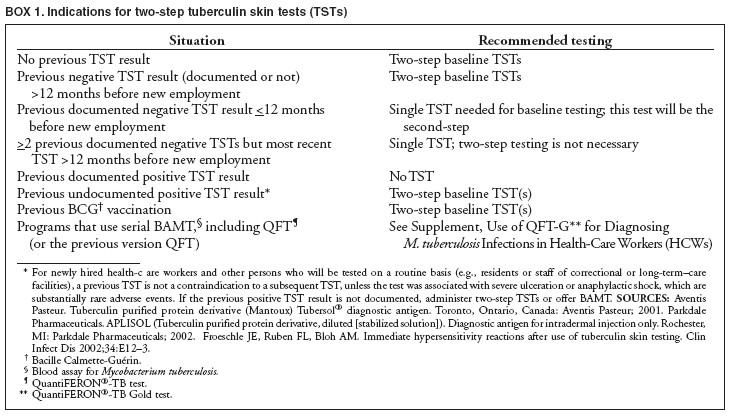 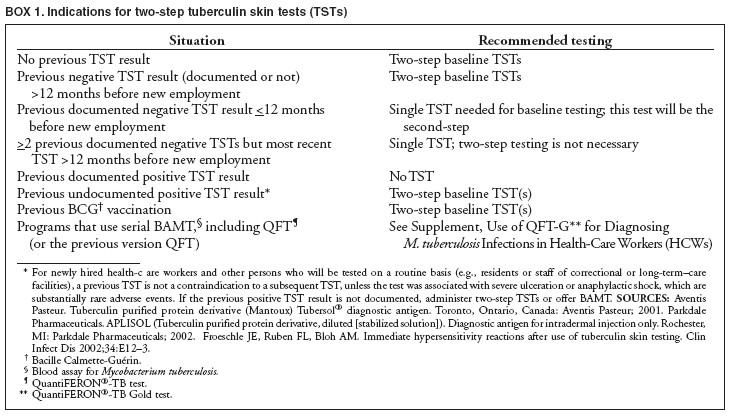 INDICATIONS FOR TWO-STEP TUBERCULIN SKIN TESTS (TSTs)MMWR Guidelines for Preventing the Transmission of Mycobacterium tuberculosis in Health-Care settings, 2005, p 29.Page 15 of 55Core Clinical Service GuideSection: TB July 1, 2018MANAGEMENT OF TUBERCULOSIS DISEASEBOX 2. Risk factors for progression of infection to active tuberculosisPersons at increased risk* for progression of infection to active tuberculosis includepersons with human immunodeficiency virus (HIV) infection;†infants and children aged <5 years;†persons who are receiving immunosuppressive therapy such as tumor necrosis factor--alpha (TNF-α) antagonists, systemic corticosteroids equivalent to≥15 mg of prednisone per day, or immune suppressive drug therapy following organ transplantation;†persons who were recently infected with M. tuberculosis (within the past 2 years);persons with a history of untreated or inadequately treated active tuberculosis, including persons with fibrotic changes on chest radiograph consistent with prior active tuberculosis;persons with silicosis, diabetes mellitus, chronic renal failure, leukemia, lymphoma, or cancer of the head, neck, or lung;persons who have had a gastrectomy or jejunoileal bypass;persons who weigh <90% of their ideal body weight;cigarette smokers and persons who abuse drugs or alcohol; andpopulations defined locally as having an increased incidence of active tuberculosis, possibly including medically underserved or low-income populationsSource: Based on CDC. Targeted tuberculin testing and treatment of latent tuberculosis infection. MMWR 2000;49(No. RR-6).Persons with these characteristics have an increased risk for progression of infection to active tuberculosis compared with persons without these characteristics.† Indicates persons at increased risk for a poor outcome (e.g., meningitis, disseminated disease, or death) if active tuberculosis occurs.Treatment Algorithm for Culture-Positive Tuberculosis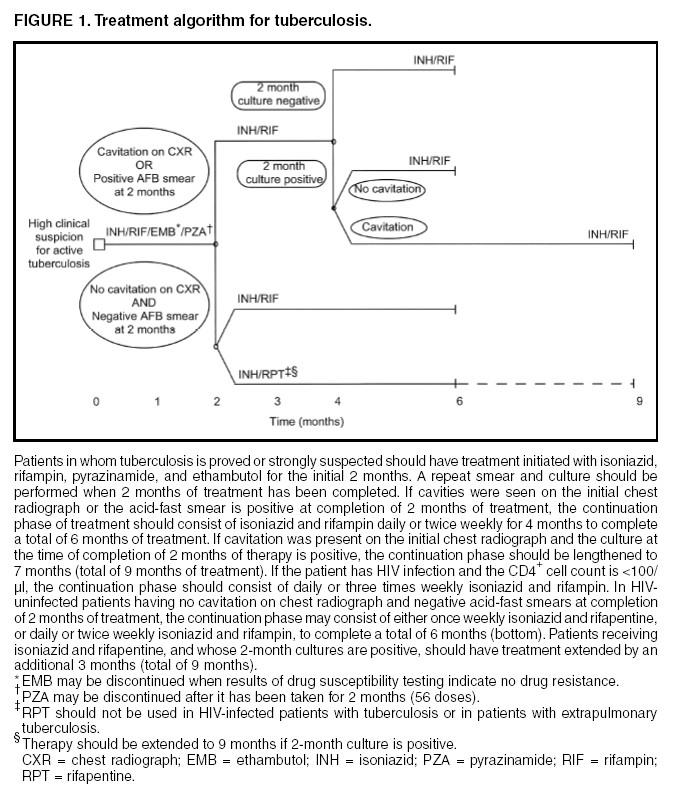 Centers for Disease Control and Prevention. Treatment of Tuberculosis, American Thoracic Society, CDC, and Infectious Diseases Society of America. MMWR 2003;52(No. RR-11): 6.Treatment Algorithm for Active, Culture-negative Pulmonary Tuberculosis and Inactive Tuberculosis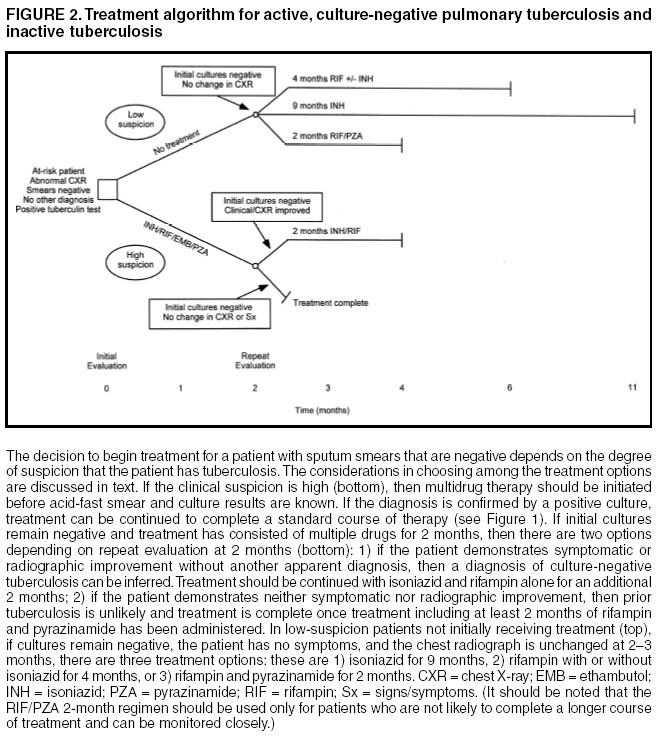 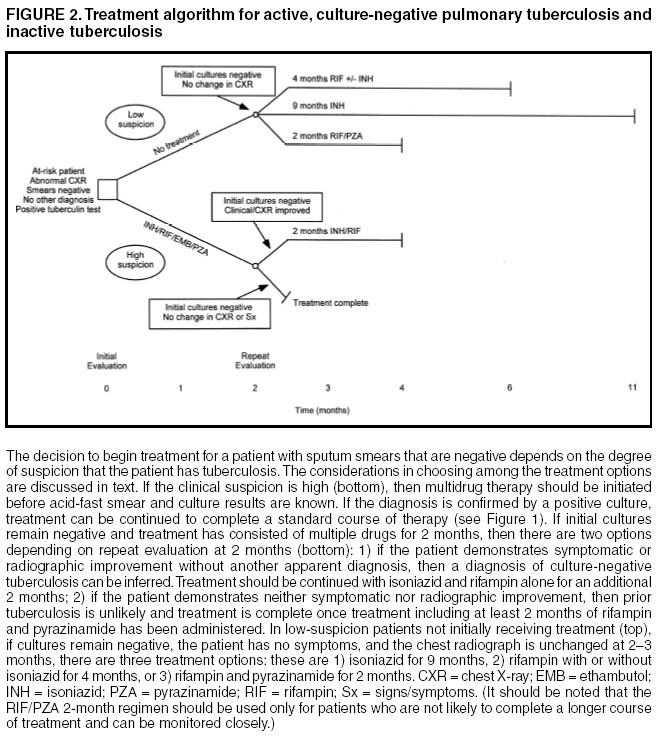 WARNING:  Fatal and severe liver injuries have been associated with rifampin (RIF) and pyrazinamide (PZA) for treating LTBI.CONSULT TB EXPERTS AT SNTC (800-4TB-INFO) BEFORE USING RIF/PZA.Centers for Disease Control and Prevention. Treatment of Tuberculosis, American Thoracic Society, CDC, and Infectious Diseases Society of America. MMWR 2003;52(No. RR-11): 7.DIRECTLY OBSERVED THERAPY (DOT)DOT is a method of ensuring patients’ adherence to therapy.  LHD staff must recognize DOT as the Kentucky standard of care.  All active TB disease, whether pulmonary or extrapulmonary, shall be treated by DOT.  The DOT method must be conveyed with confidence to patients. Always respect the patient’s confidentiality.The Centers for Disease Control and Prevention (CDC) and the American Thoracic Society (ATS) recommends that all TB patients be considered for DOT because of the difficulty in predicting who will adhere to the treatment regimen.The following persons must be placed on DOT for treatment of tuberculosis:All patients being treated for suspected pulmonary or extrapulmonary TB.All patients diagnosed with culture positive pulmonary and or extrapulmonary TB.All patients diagnosed as a “clinical case” of pulmonary TB or extrapulmonary TB because of negative TB cultures but who had chest x-ray and / or clinical improvement on antiTB therapy.DOT means that a specially trained health department health care professional, not related to the patient, watches the patient swallow each dose of TB medication.  DOT is never to be delegated to a family member.  Kentucky’s TB Control Program does not consider nor count the dosage as DOT if a family observes the patient taking the medication.  Such actions could result in prolonged treatment and be considered noncompliance with the DOT agreement.Be aware of techniques a patient may use to avoid swallowing the medication such as hiding the pills in the mouth, spitting the pills into the fluid used to take them with, or vomiting the pills after leaving the treatment site.DOT reduces the frequency of treatment failures, of acquiring drug resistance, and in suffering relapse of the disease.  Intermittent DOT reduces the total number of doses a patient must take and the number of encounters with LHD personnel.  If the patient cannot go to a LHD, LHD staff can arrange another site that is safe, convenient, and agreeable to both patient and staff.Besides being cost effective, DOT has many other benefits.  DOT is a patient-focused service that also provides the health care worker with a better understanding of the patient’s needs, thus placing the worker in position to assist with needed health or social services, and making the appropriate referrals. DOT provides an effective opportunity for education, not only of the patient but also of the patient’s support system.  DOT is also advantageous to the community because a patient on DOT becomes noninfectious much more quickly. This reduces the time that a patient is able to spread the disease in the community.KY V-DOTVideo Directly Observed TherapyDirectly observed therapy (DOT) for tuberculosis increases patient adherence. This increased adherence both reduces the risk of disease recurrence and prevents the development of resistant Mycobacterium tuberculosis strains.Once the patient has completed eight (8) weeks of medication by DOT (initial phase), video DOT is an option. Video DOT is an option in place of at home/office DOT that local health departments can offer to patients.During Video DOT, the local health department determines a supply of pre-packaged medication doses that will be given to the patient at each clinic visit. The local health department personnel will arrange a set time for the remote video call with the patient. During the video call, the patient will be expected to display the medications onscreen*. The health worker will then witness the patient swallowing the medication.All patients participating must agree to the requirements of the Video DOT program and sign a consent form.*See TB Program teaching sheet TB-14a for Video DOT protocols and consent form TB-14b.Exclusion Criteria for Video DOTPatient in isolation.Patient with side effects requiring graduated doses.Illegal activities occurring in the home.Video DOT must be accomplished within 15 minutes.Lack of stable environment or lack of telephone at patient location.Less than 90% compliance with therapy during the initial eight (8) weeks of standard DOT.Less than 90% compliance with the treatment regimen or scheduled Video DOT appointmentsInability to maintain effective communication via the video call either due to patient disability or language barriers.Inability of the patient to demonstrate effective use of the equipment.MDR TBDRUG REGIMENS FOR MICROBIOLOGICALLY CONFIRMED PULMONARY TUBERCULOSIS CAUSED BY DRUG-SUSCEPTIBLE ORGANISMSPreferred Regimen from 2016 Treatment Guidelines: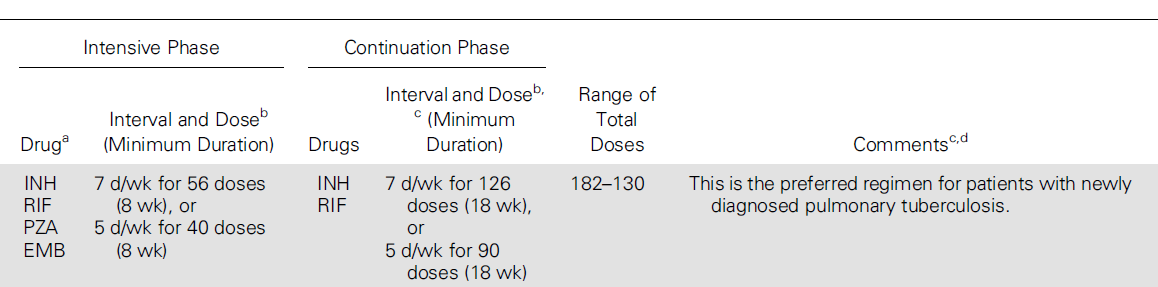 Preferred Alternative Regimen from 2016 Treatment Guidelines;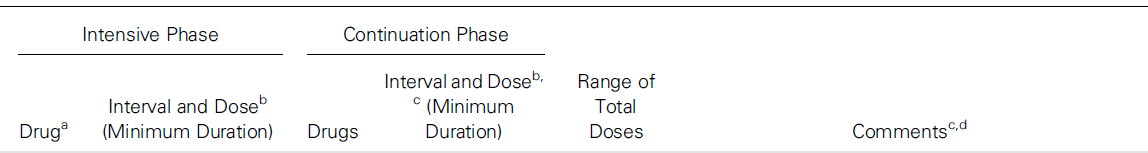 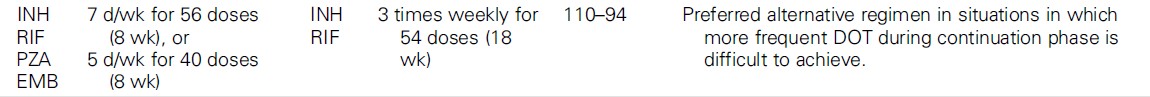 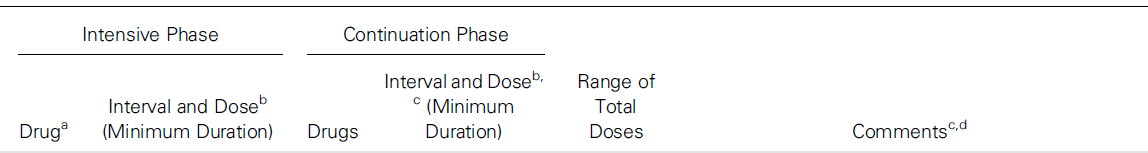 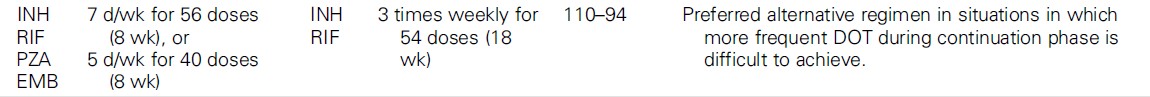 ATS/CDC/IDSA Clinical Practice Guidelines for Drug-Susceptible TB, Clin Infect Dis. 2016; 63:4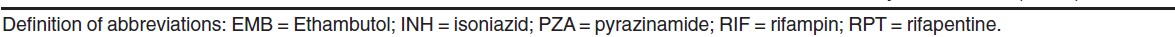 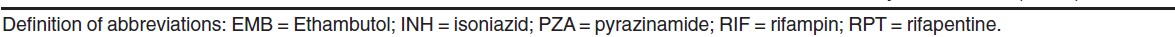 DRUG REGIMENS FOR MICROBIOLOGICALLY CONFIRMED PULMONARY TUBERCULOSIS CAUSED BY DRUG-SUSCEPTIBLE ORGANISMS(Continued) Footnotes for 2016 Treatment Regimens on page 21: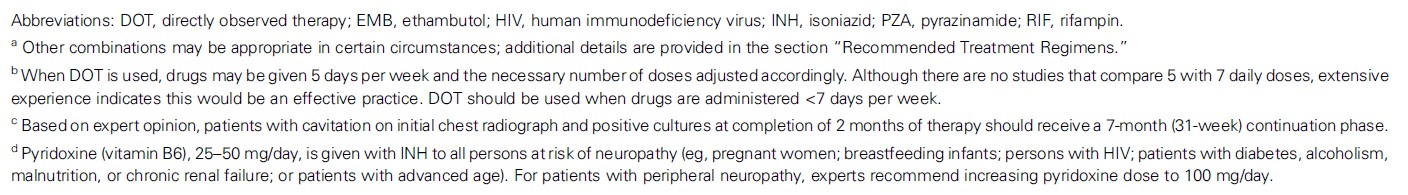 Alternative Regimen from 2003 Treatment Guidelines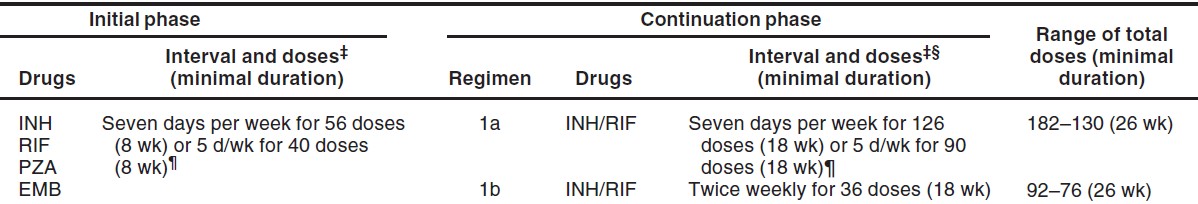 Centers for Disease Control and Prevention. Treatment of Tuberculosis, American Thoracic Society, CDC, and Infectious Diseases Society of America. MMWR 2003;52(No. RR-11): 3.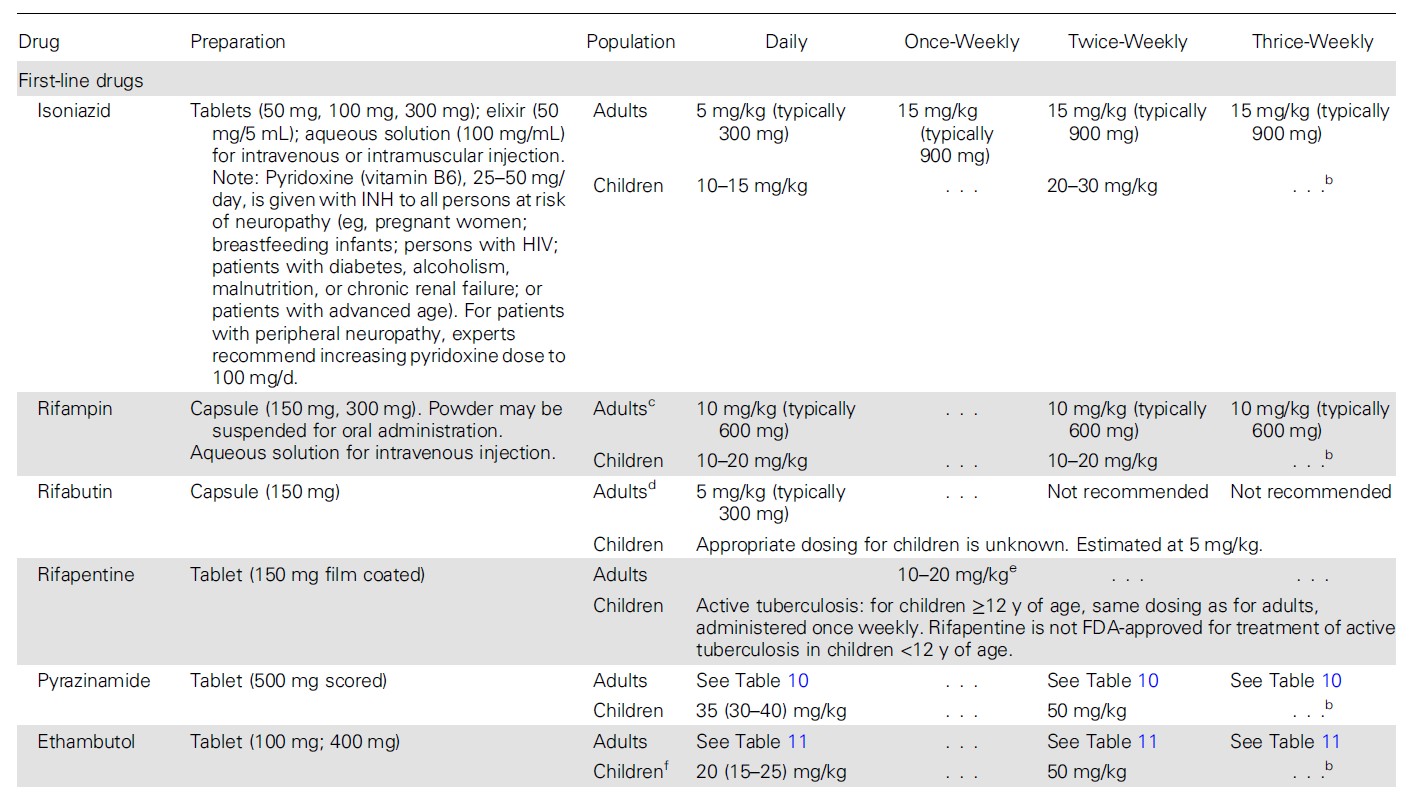 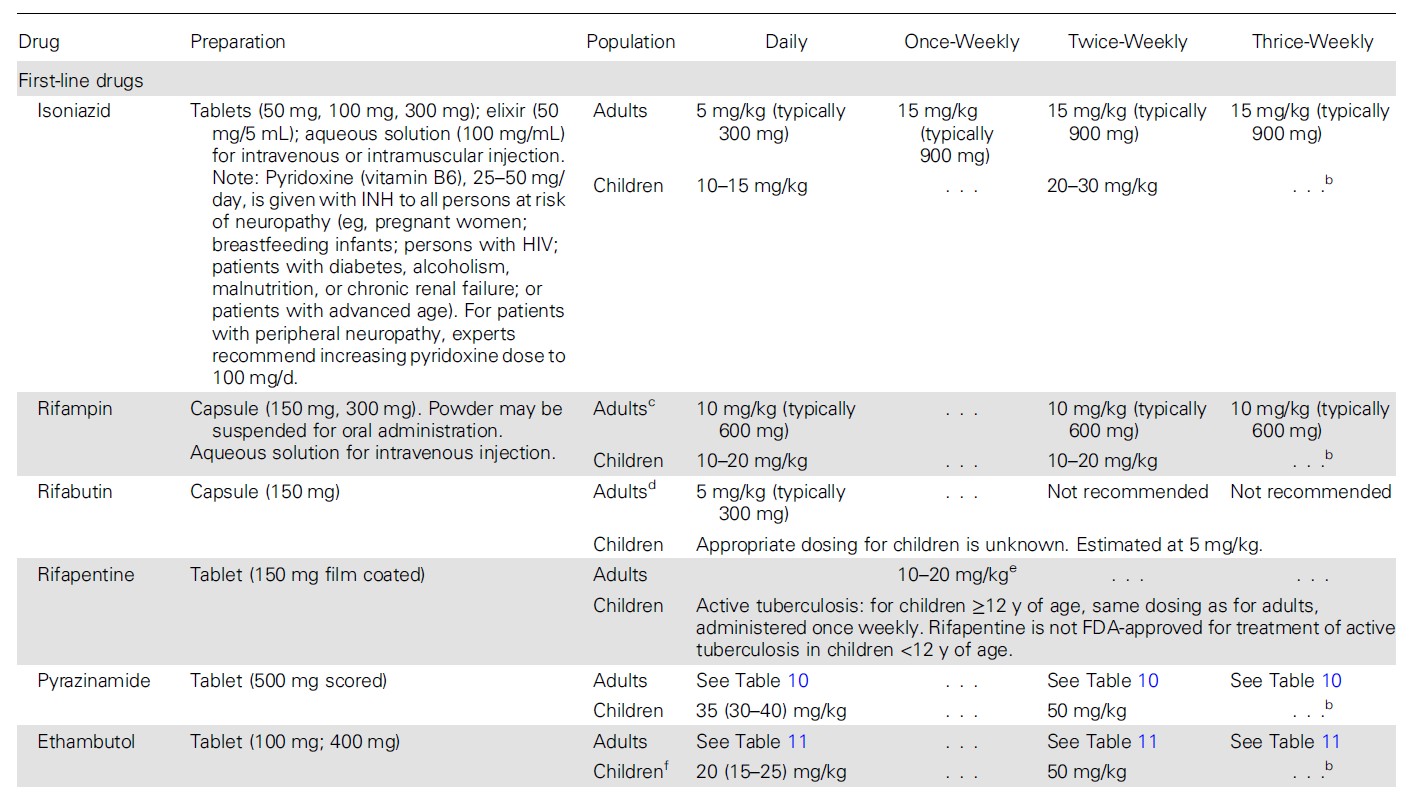 DOSESa OF ANTITUBERCULOSIS DRUGS FOR ADULTS AND CHILDRENbWhen using 2016 Treatment Guidelines, Any resistance to first or second line drugs, contact SNTCATS/CDC/IDSA Clinical Practice Guidelines for Drug-Susceptible TB, Clin Infect Dis. 2016; 63:5-6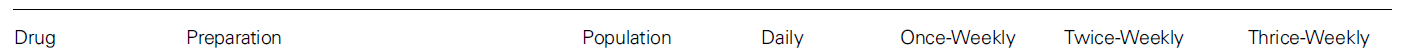 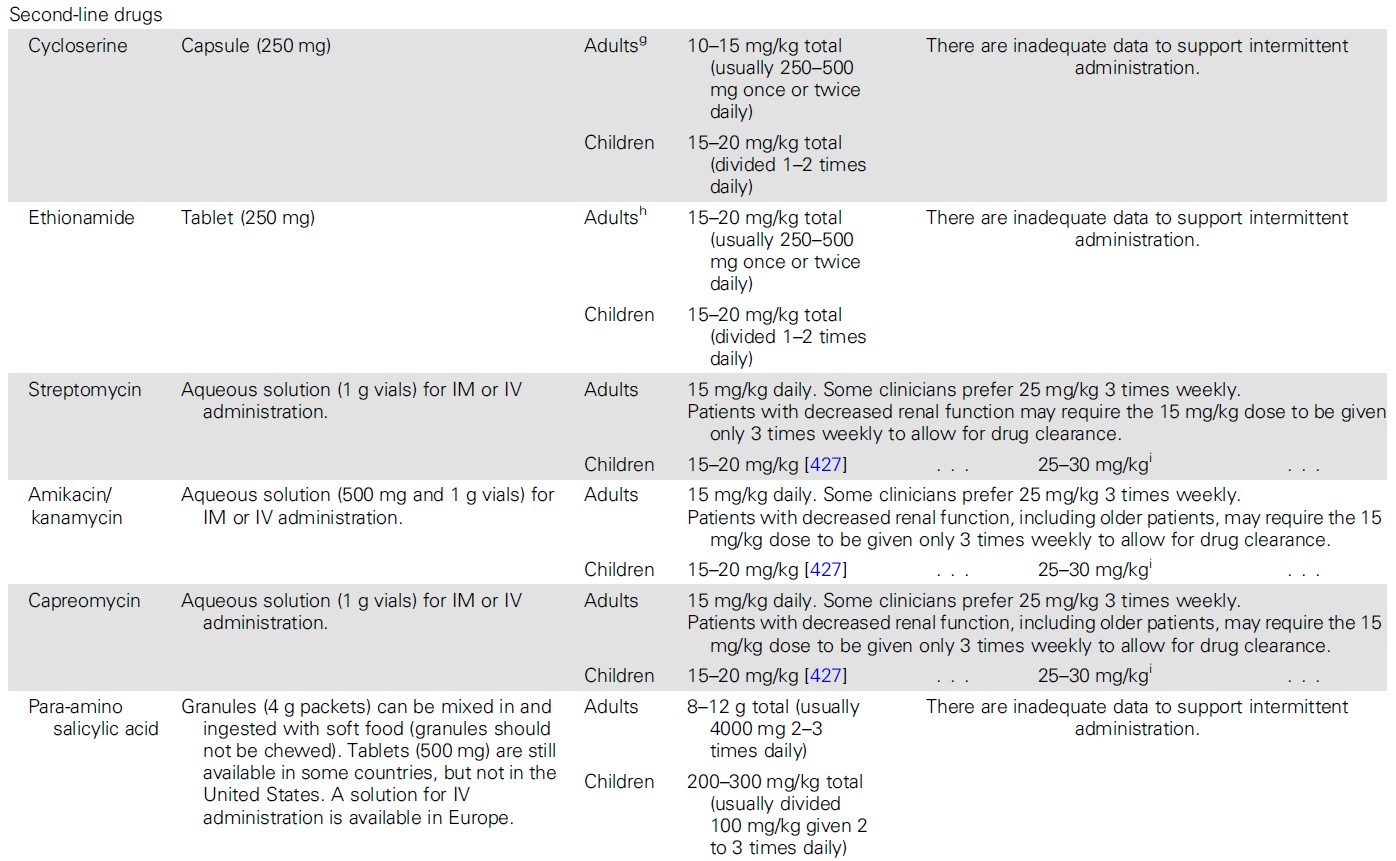 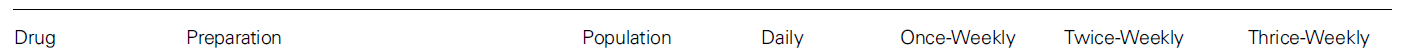 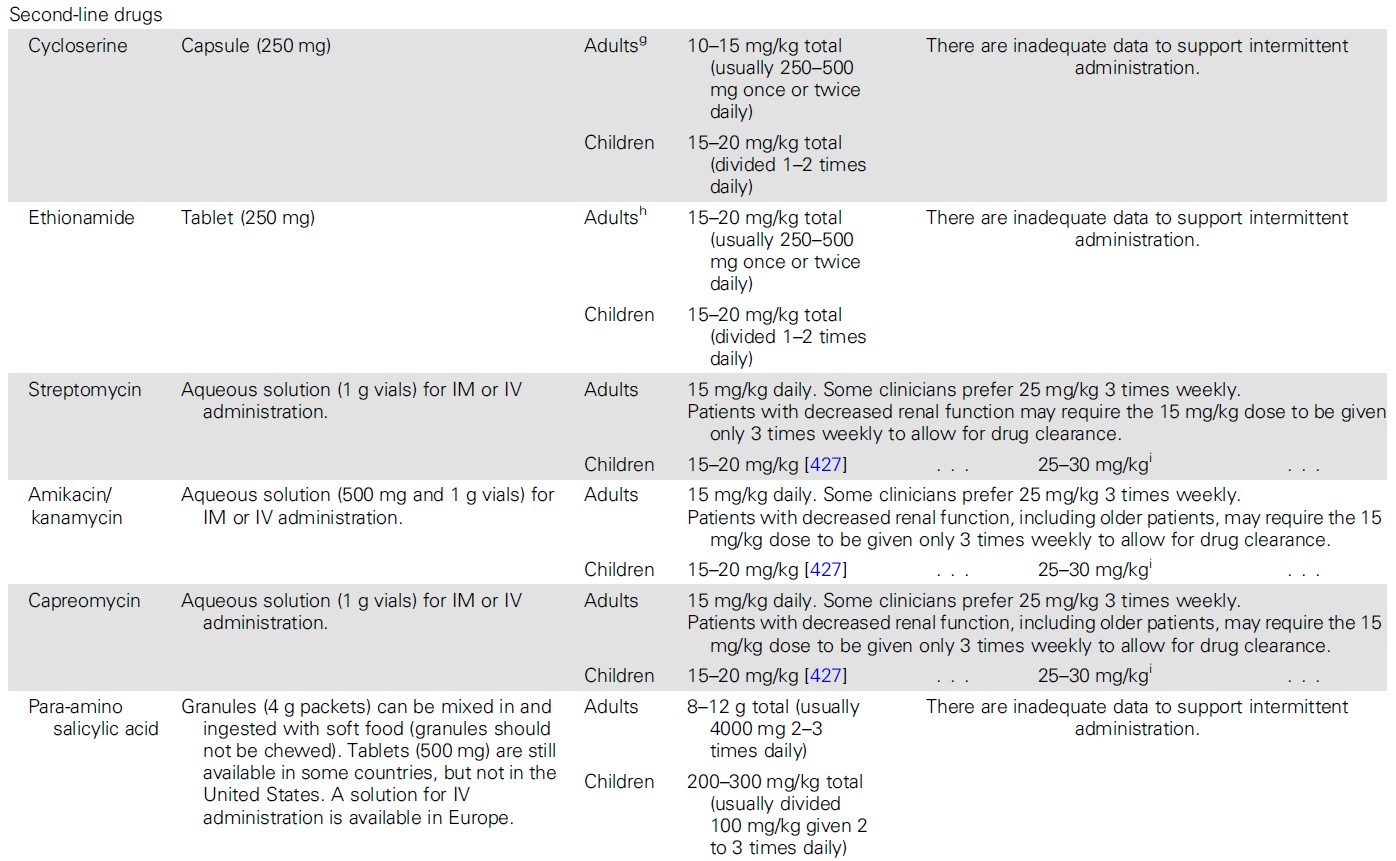 DOSESa OF ANTITUBERCULOSIS DRUGS FOR ADULTS AND CHILDRENb (Continued)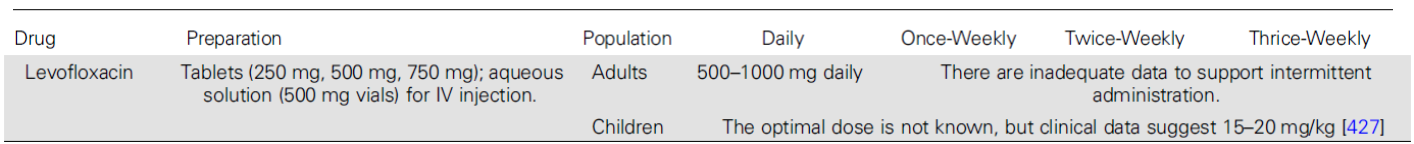 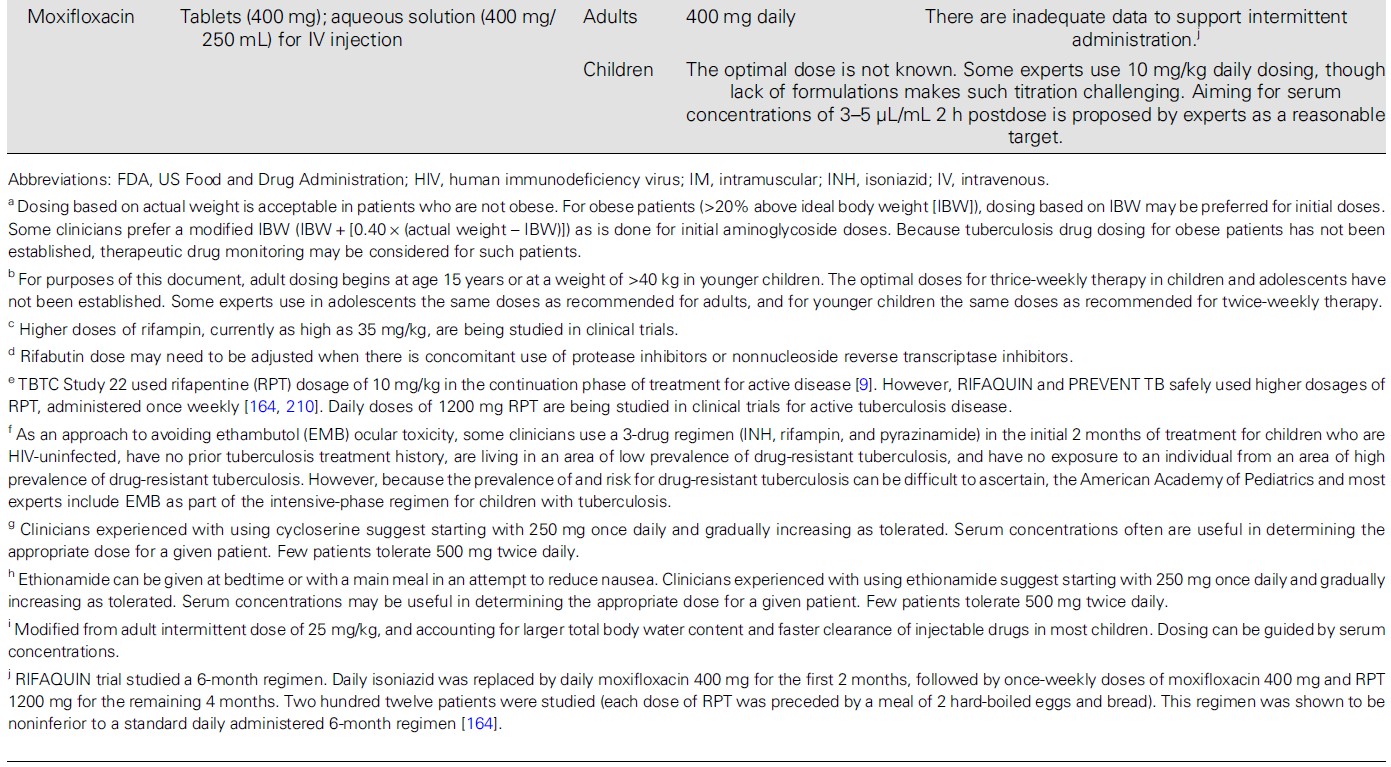 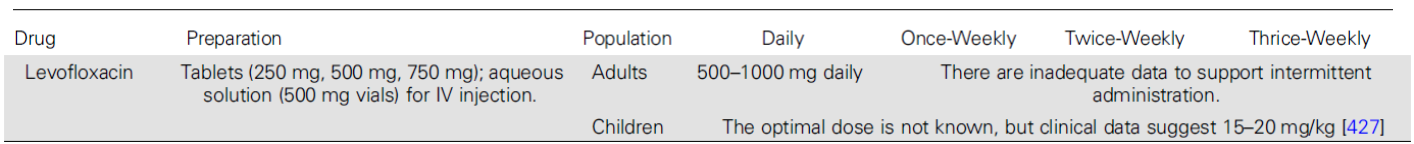 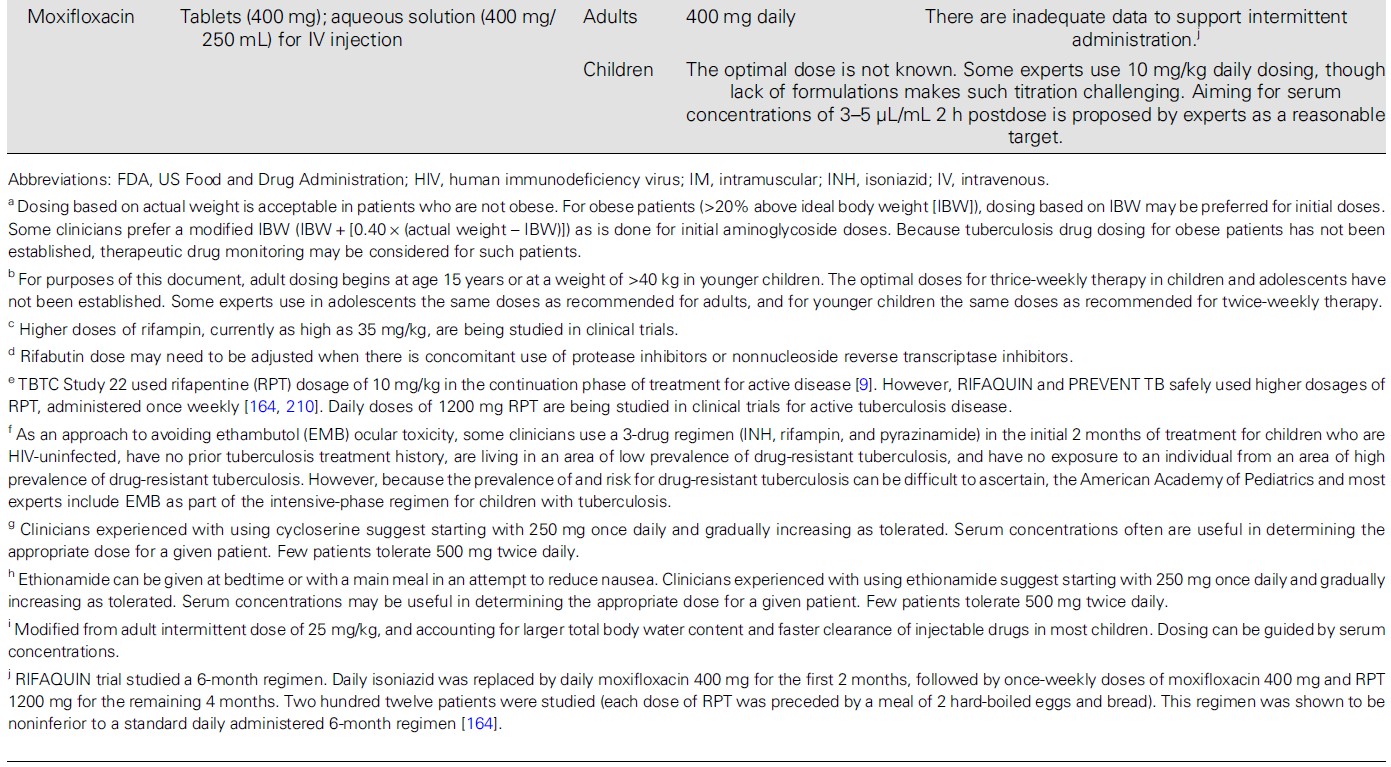 DOSESa OF ANTITUBERCULOSIS DRUGS FOR ADULTS AND CHILDRENb (Continued)DOSES* OF ANTITUBERCULOSIS DRUGS FOR ADULTS AND CHILDREN†(Continued)MMWR, June 20, 2003, p. 5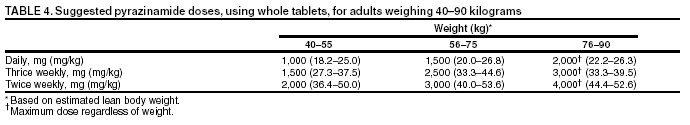 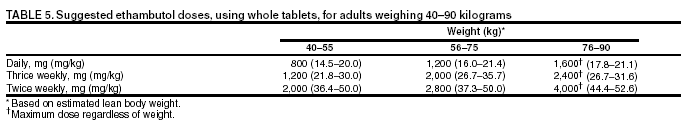 Centers for Disease Control and Prevention. Treatment of Tuberculosis, American Thoracic Society, CDC, and Infectious Diseases Society of America. MMWR 2003;52(No. RR-11): 5.PYRIDOXINE (VITAMIN B6) SUPPLEMENTATION DURING TREATMENT OF LTBI OR ACTIVE TB DISEASEPrevention of Peripheral Neuropathy and Central Nervous Symptom Effects of INH Indications for pyridoxine when INH is ordered to treat LTBI or active TB disease:Adults:  Pyridoxine supplementation can be ordered for any adult being treated with INH, unless there is a medical contraindication.  Pyridoxine (vitamin B6) supplementation is particularly recommended when INH is used for treatment of LTBI or active TB disease in some adults with medical conditions where peripheral neuropathy is common, such as1, 2, 3:Nutritional deficienciesDiabetesHIV infectionChronic renal failureAlcoholismPersons with seizure disordersPregnant womenBreastfeeding womenInfants, children, and adolescents1, 2, 3, 4, 5, 6: Routine administration of pyridoxine is not recommended for most children and adolescents taking INH4. Pyridoxine is recommended when INH is used for treatment of LTBI or active TB disease in some infants, children, and adolescents at increased risk for peripheral neuritis or other INH adverse effects, such as:Breastfed infants, particularly those who are exclusively breastfedChildren and adolescents on meat- and milk-deficient dietsChildren and adolescents with nutritional deficienciesChildren who experience paresthesias while taking isoniazidHIV infection, particularly symptomatic HIV-infected individualsPregnant adolescentsBreastfeeding adolescentsDose of pyridoxine when INH is ordered to treat LTBI or active TB disease: Adults:CDC guidelines – 25 mg/day1Wisconsin TB Program guidelines –  10 to 50 mg/day2The Harriet Lane Handbook5 – 25 to 100 mg/dayInfants, children, and adolescents:The Harriet Lane Handbook5:  Child – 1-2 mg/kg/day.  Pyridoxine injectable can be compounded with simple syrup to make an oral solution containing 1 mg/mL6.10 mg/day to 25 mg/day1Prevention of Neurotoxic Effects of Cycloserine (A Second-line TB drug) in Adults: Pyridoxine may help prevent and treat neurotoxic side effects of cycloserine in the treatment of active TB disease and is usually given in a dosage of 100--200 mg/day.1Recommended Daily Allowances and Recommended Maximum Daily Intake7:“The daily recommended dietary allowances (RDAs) of vitamin B6 are:  Infants 0-6 months, 0.1 mg; Infants 7-12 months, 0.3 mg; Children 1-3 years, 0.5 mg; Children 4-8 years, 0.6 mg; Children 9-13years, 1 mg; Males 14-50 years, 1.3 mg; Males over 50 years, 1.7 mg; Females 14-18 years, 1.2 mg;Females 19-50 years, 1.3 mg; Females over 50 years, 1.5 mg; Pregnant women, 1.9 mg; and breast- feeding women, 2 mg. Some researchers think the RDA for women 19-50 years should be increased to 1.5-1.7 mg per day.  The recommended maximum daily intake is: Children 1-3 years, 30 mg; Children 4-8 years, 40 mg; Children 9-13 years, 60 mg; Adults, pregnant and breast-feeding women, 14-18 years, 80 mg; and Adults, pregnant and breast-feeding women, over 18 years, 100 mg.”Centers for Disease Control and Prevention. Treatment of Tuberculosis. MMWR 2003;52 (No. RR-11),http://www.cdc.gov/MMWR/PDF/rr/rr5211.pdfCenters for Disease Control and Prevention. Targeted Tuberculin Testing and Treatment of Latent Tuberculosis Infection. MMWR 2000;49(No. RR-6), http://www.cdc.gov/MMWR/PDF/rr/rr4906.pdfWisconsin TB Program. “Frequently Asked Questions about Pyridoxine (Vitamin B-6),”http://www.dhs.wisconsin.gov/tb/resources/guidelines/pyridoxine_faq.pdfAmerican Academy of Pediatrics. 2015 Red Book: Report of the Committee on Infectious Disease. Elk GroveVillage, IL: American Academy of Pediatrics, p. 687.Robertson J, Shilkofski, N, editors. The Harriet Lane Handbook: A Manual for Pediatric House Officers, 17thEdition, Elsevier Mosby, 2005 p. 949.Nationwide Children’s Hospital, Columbus OH. Pyridoxine Hydrochloride Oral Solution,http://www.nationwidechildrens.org/Document/Get/79362, accessed Nov 08, 2010.National Institutes of Health. Medline Plus: Pyridoxine (Vitamin B6),http://www.nlm.nih.gov/medlineplus/druginfo/natural/934.html, accessed Nov 08, 2010.DOSAGE CHART**Dosage calculated may have to be adjusted in order not to exceed the maximum dose for any drug being used. Table recalculated in November 2010 with conversion factor of “1 pound = 0.45359237 kilograms.”Clinically Significant Drug–Drug Interactions Involving the Rifamycinsa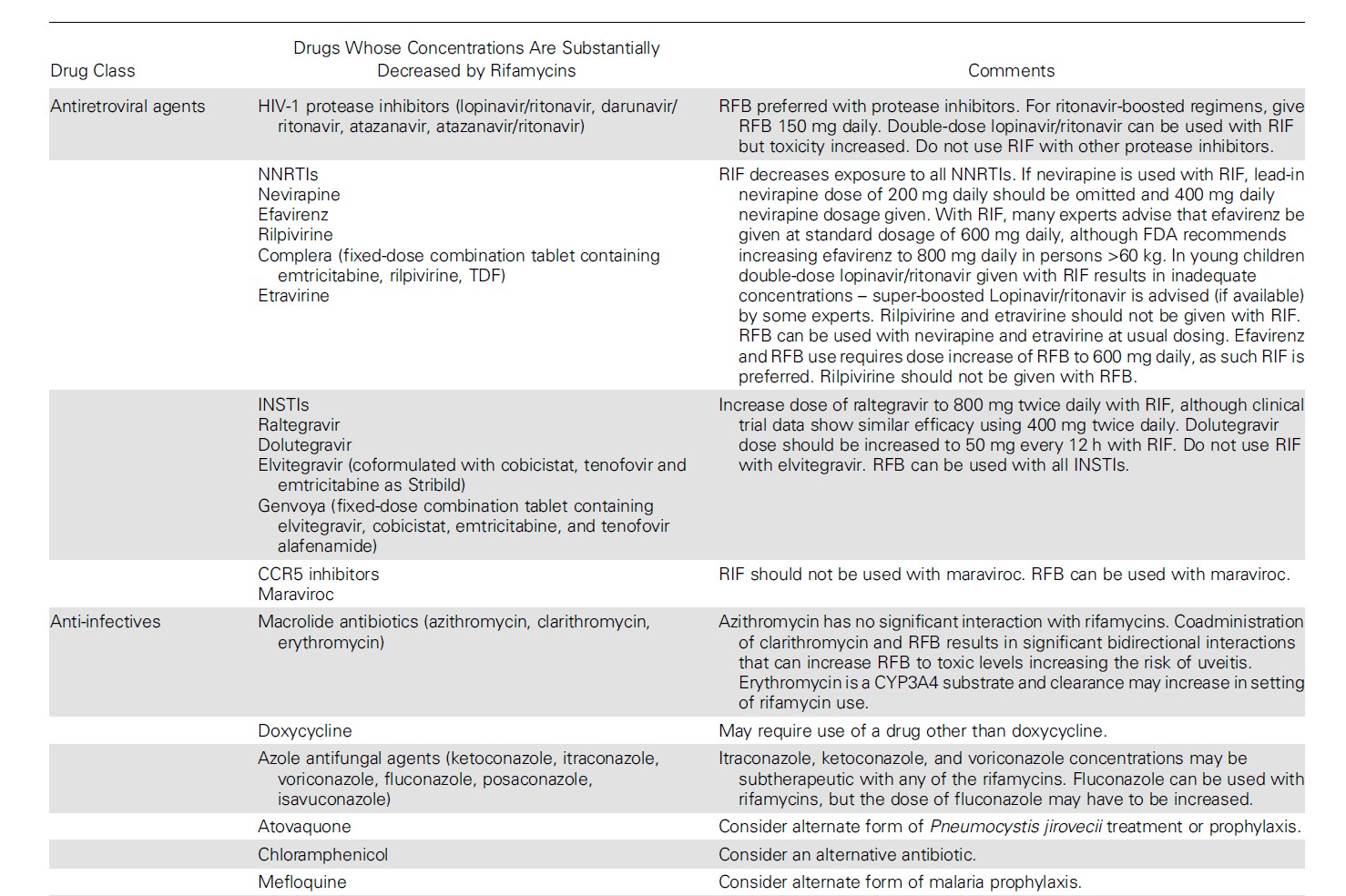 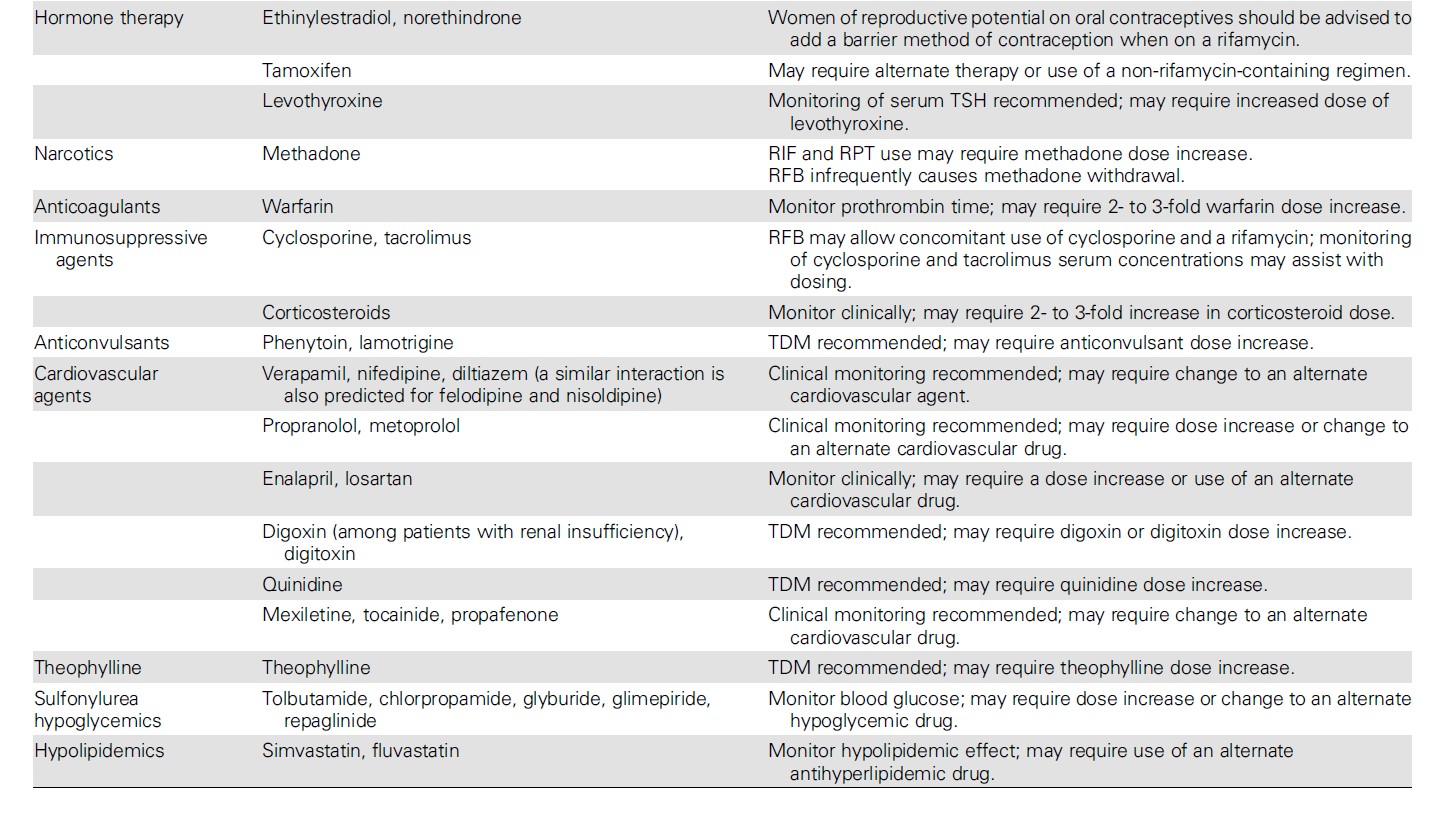 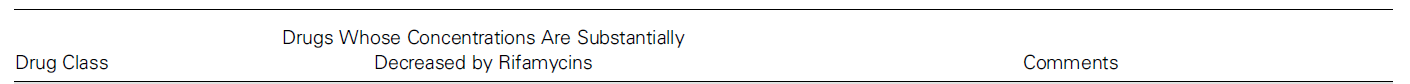 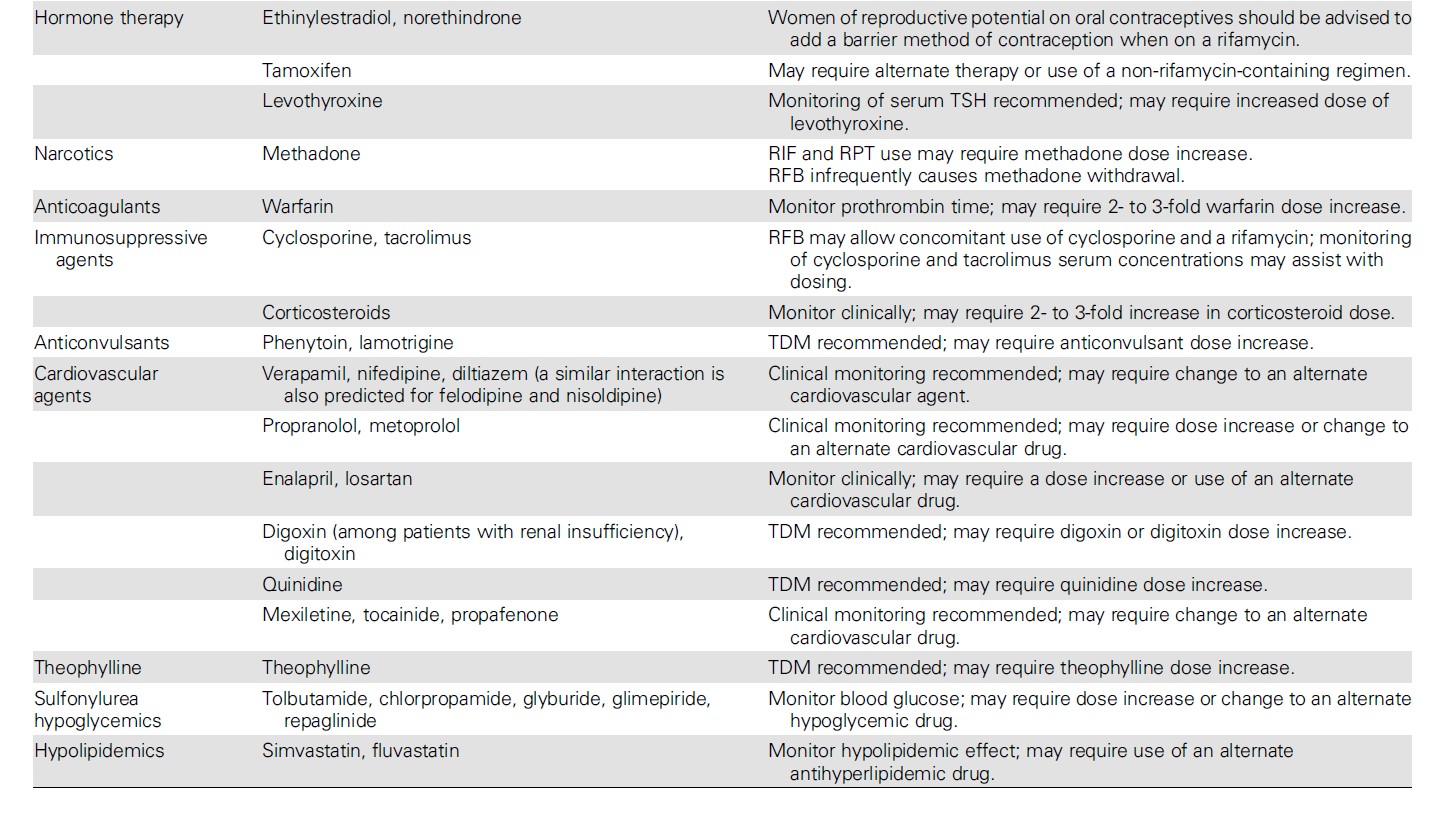 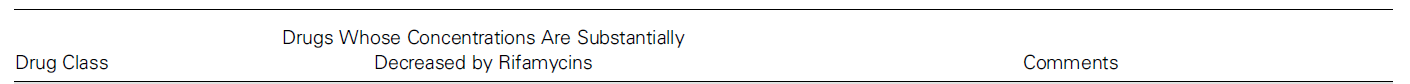 Clinically Significant Drug-Drug Interactions Involving the Rifamycinsa (Continued)Clinically Significant Drug-Drug Interactions Involving the Rifamycinsa (Continued)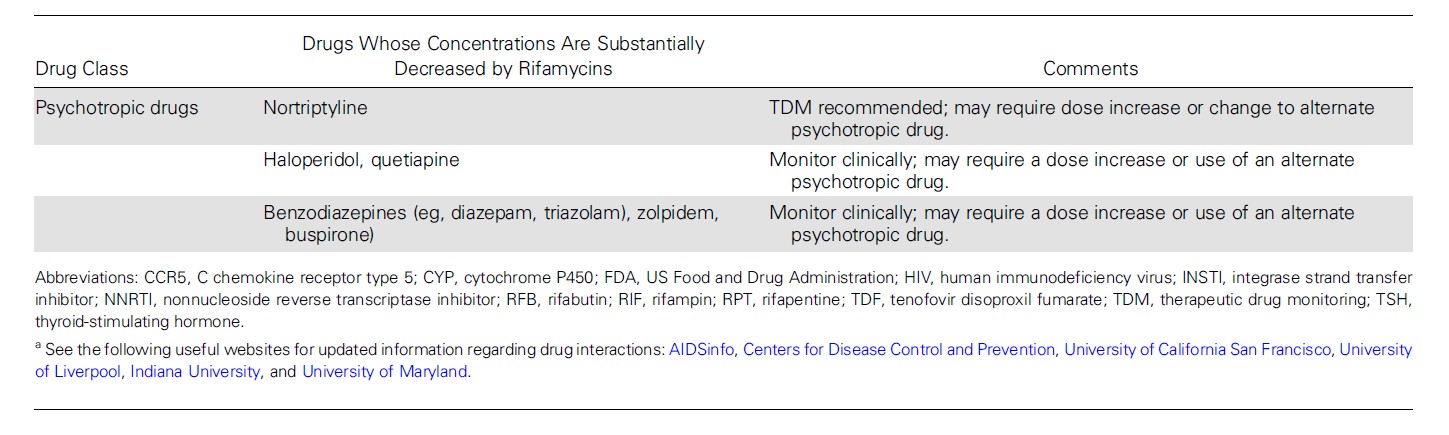 Dosing Recommendations for Adult Patients with Reduced Renal Functiona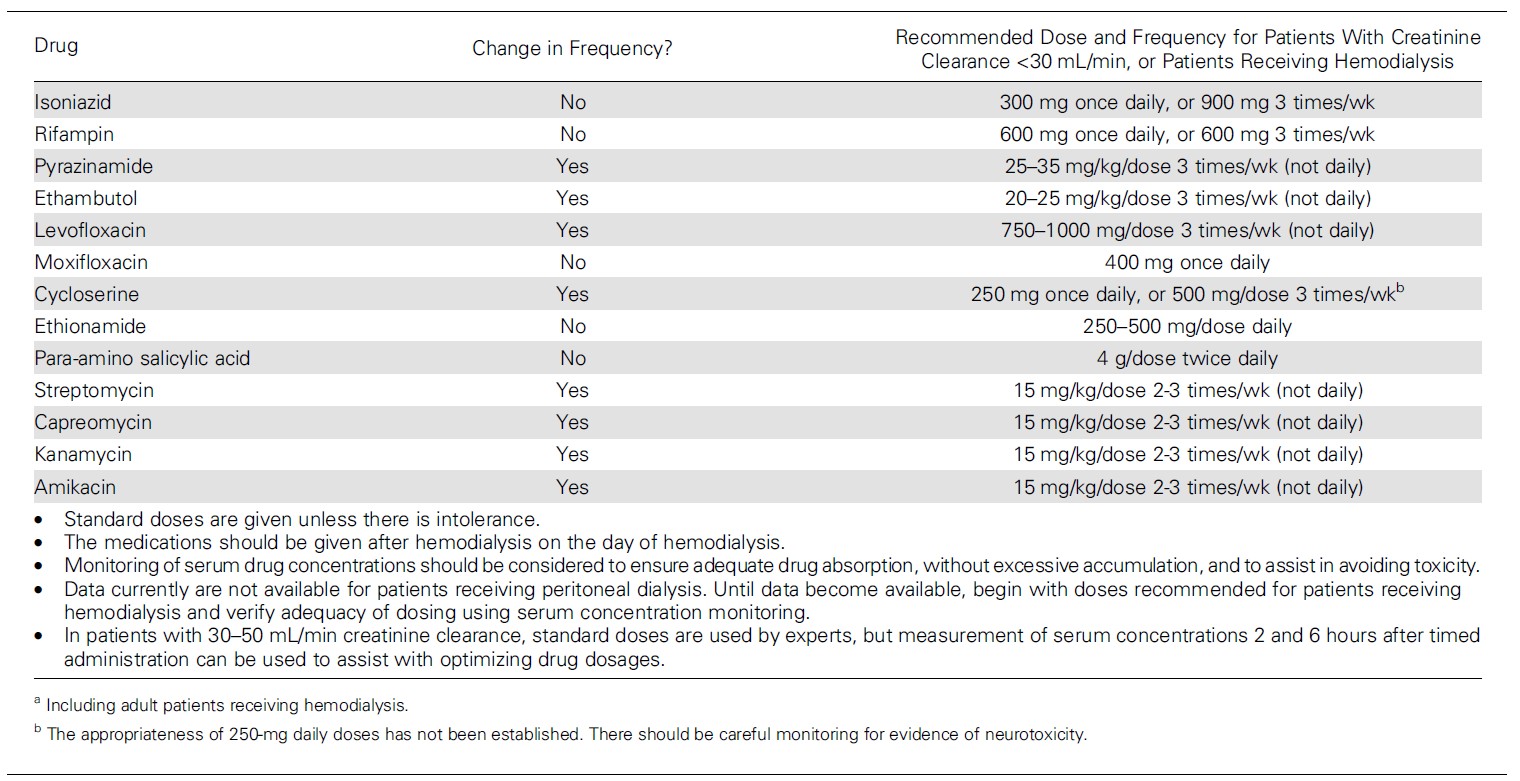 POTENTIAL REGIMENS FOR THE MANAGEMENT OF PATIENTS WITH DRUG-RESISTANT PULMONARY TUBERCULOSISWHEN 2003 TREATMENT GUIDELINES ARE USEDMMWR, June 20, 2003, p. 69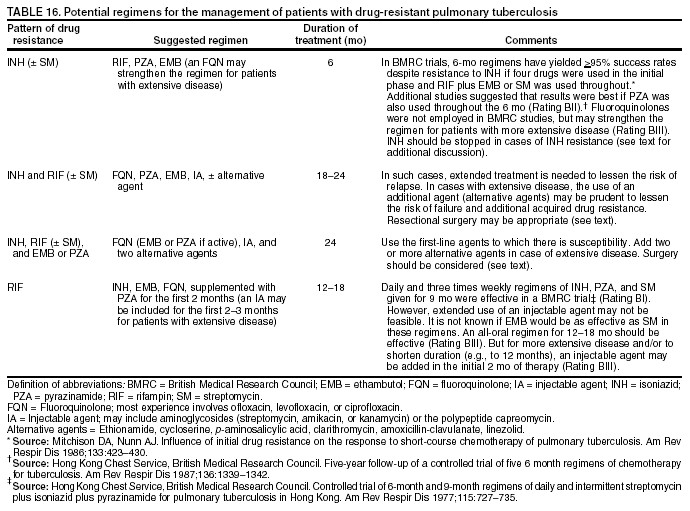 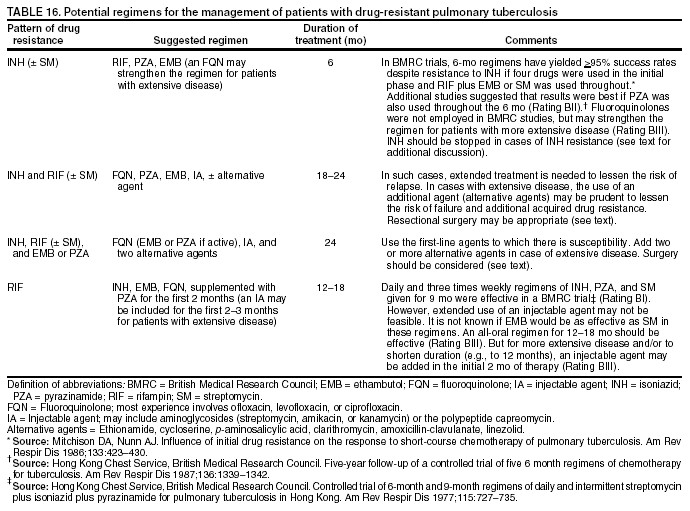 Centers for Disease Control and Prevention. Treatment of Tuberculosis, American Thoracic Society, CDC, and Infectious Diseases Society of America. MMWR 2003;52(No. RR-11): 69.TB TREATMENT IN SPECIAL SITUATIONSCONSULT TB EXPERTS AT SNTC (800-4TB-INFO) about treatment recommendations for drug-resistant tuberculosis.Page 35 of 55Core Clinical Service GuideSection: TB July 1, 2018BOX 3. Criteria for determining when, during therapy, a patient with pulmonary tuberculosis (TB) has become noninfectious*	Patient has negligible likelihood of multidrug-resistant TB (no known exposure to multidrug-resistant tuberculosis and no history of prior episodes of TB with poor compliant during treatment).	Patient has received standard multidrug anti-TB therapy for 2–3 weeks. (For patients with sputum acid- fast bacilli [AFB] smear results that are negative or rarely positive, threshold for treatment is 5–7 days.)	Patient has demonstrated complete adherence to treatment (e.g., is receiving directly observed therapy).	Patient has demonstrated evidence of clinical improvement (e.g., reduction in the frequency of cough or reduction of the grade of the sputum AFB smear result).	All close contacts of patients have been identified, evaluated, advised, and, if indicated, started on treatment for latent TB infection. This criterion is critical, especially for children aged <4 years and persons of any age with immunocompromising health conditions (e.g., HIV infection).	While in hospital for any reason, patients with pulmonary TB should remain in airborne infection isolation until they 1) are receiving standard multidrug anti-TB therapy; 2) have demonstrated clinical improvement; and 3) have had three consecutive AFB-negative smear results of sputum specimens collected 8–24 hours apart, with at least one being an early morning specimen.  Hospitalized patients returning to a congregate setting (e.g., a homeless shelter or detention facility) should have three consecutive AFB-negative smear results of sputum specimens collected >8 hours apart before being considered noninfectious.Source: http://www.cdc.gov/MMWR/PDF/rr/rr5412.pdf (Box 3, p 9)	These criteria for absence of infectivity with treatment should be considered general guidelines. Decisions about infectivity of a person on treatment for TB should depend on the extent of illness and the specific nature and circumstances of the contact between the patient and exposed persons.MANAGEMENT OF TREATMENT INTERRUPTIONSMMWR, June 20, 2003 41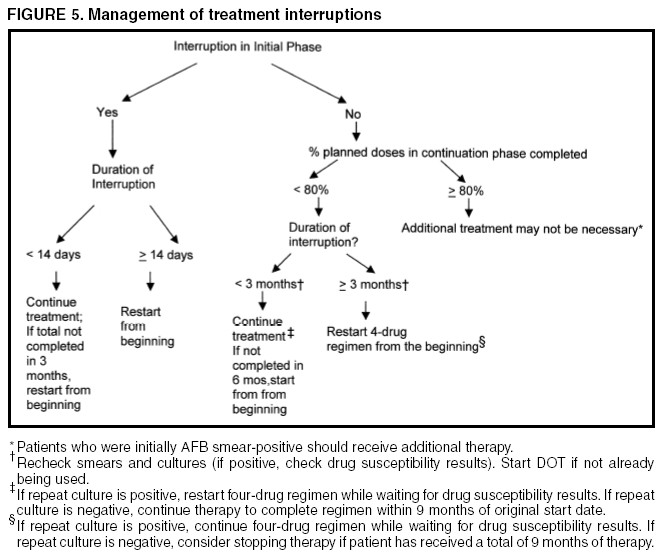 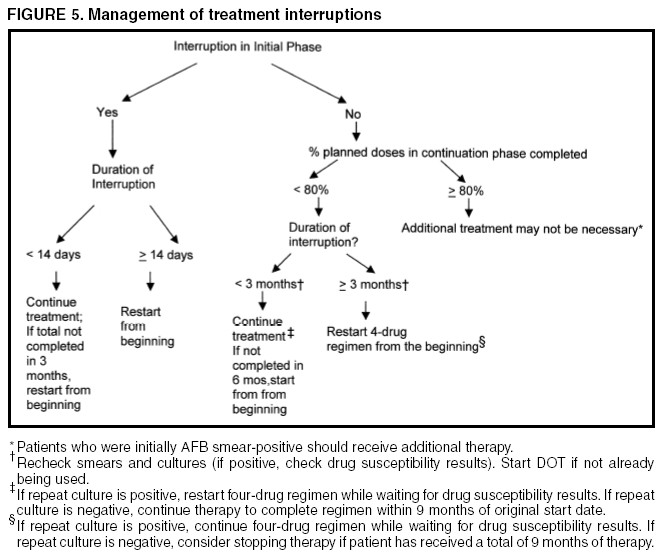 Centers for Disease Control and Prevention. Treatment of Tuberculosis, American Thoracic Society, CDC, and Infectious Diseases Society of America. MMWR 2003;52(No. RR-11): 5.II.	MANAGEMENT OF TB INFECTIONBOX 1. Risk factors for Mycobacterium tuberculosis infectionPersons at increased risk* for M. tuberculosis infectionclose contacts of persons known or suspected to have active tuberculosis;foreign-born persons from areas that have a high incidence of active tuberculosis (e.g., Africa, Asia, Eastern Europe, Latin America, and Russia);persons who visit areas with a high prevalence of active tuberculosis, especially if visits are frequent or prolonged;residents and employees of congregate settings whose clients are at increased risk for active tuberculosis (e.g., correctional facilities, long-term care facilities, and homeless shelters);health-care workers who serve clients who are at increased risk for active tuberculosis [disease];populations defined locally as having an increased incidence of latent M. tuberculosis infection or active tuberculosis, possibly including medically underserved, low-income populations, or persons who abuse drugs or alcohol; andinfants, children, and adolescents exposed to adults who are at increased risk for latent M. tuberculosis infection or active tuberculosis.Source: Based on CDC. Targeted tuberculin testing and treatment of latent tuberculosis infection. MMWR 2000;49(No. RR-6).Persons with these characteristics have an increased risk for M. tuberculosis infection compared with persons without these characteristics.DIRECTLY OBSERVED PREVENTIVE THERAPY (DOPT) FOR LATENT TB INFECTIONA major step in controlling TB in a community is to make sure that a patient who is being treated for latent TB infection (LTBI) completes a course of treatment. DOPT is the only way to ensure that these patients are adherent to the medication.  As Kentucky is experiencing a decline in the number of TB cases, it is time to put a stronger focus on treating latent TB infection.The Kentucky TB Control Program is advocating that the LHDs provide DOPT to higher risk patients, as well as to children.  Children can be the most difficult clients when it comes to taking their medication. By providing DOPT, the health department not only prevents future cases of TB, but also provides a valuable service to families.Members of the groups below are considered high-risk individuals when it comes to being adherent to taking their medications.  If found to have latent TB infection, members of these groups must be placed on DOPT:Children and adolescentsContacts to a case with active TB diseaseHomeless individualsPersons who abuse substancesPersons with a history of treatment non-adherenceImmunocompromised patients, especially HIV-infectedMEDICATIONS TO TREAT LATENT TUBERCULOSIS INFECTION: DOSES, TOXICITIES, AND MONITORING  REQUIREMENTSMMWR, June 9, 2000, pp. 28, 29Oral dose (mg/kg) (maximum dose) Daily	Twice weekly*Drug	Adults   Children   Adults    Children	Adverse reactions	Monitoring	CommentsIsoniazid 	510–20	1520–40RashClinical monitoring monthlyHepatitis risk increases with age and(300 mg)  (300 mg)  (900 mg)(900 mg)  Hepatic enzymeelevation HepatitisPeripheral neuropathyMild central nervous system effectsDrug interactionsresulting in increased phenytoin (Dilantin) orDisulfiram (Antabuse)levelsLiver function tests† at baseline in selected cases‡ and repeat measurements if:Baseline results are abnormalPatient is pregnant, in the immediate postpartumperiod, or at high risk foradverse reactions Patient has symptoms ofadverse reactionsalcohol consumptionPyridoxine (vitamin B6, 10–25 mg/d) might prevent peripheralneurophathy and central nervoussystem effectsMight permanently discolor soft contact lensesArthralgias Gout (rare)*All intermittent dosing should be administered by directly observed therapy.† AST or ALT and serum bilirubin.‡ HIV infection, history of liver disease, alcoholism, and pregnancy.selected cases‡ and repeat measurements ifBaseline results are abnormal Patient has symptoms ofadverse reactionsdifficult in persons with diabetes Should be avoided in pregnancy but can be given after first trimester§ If nelfinavir, indinavir, amprenavir, or ritonavir is administered with rifabutin, blood concentrations of these protease inhibitors decrease. Thus, the dose of rifabutin is reduced from 300 mg to 150 mg/d when efavirenz is administered with rifabutin, blood concentrations of rifabutin decrease. Thus, when rifabutin is used concurrently with efavirenz, the daily dose of rifabutin should be increased from 300 mg to 450 mg or 600 mg. Pharmacokinetic studies suggest that rifabutin might be given at usual doses with nevirapine. It is not currently known whether dose adjustment of rifabutin is required when used concurrently with soft-gel saquinavir. For patients receiving multiple PIs or a PI in combination with an NNRTI, drug interactions with rifabutin are likely more complex; in such situations, the use of rifabutin is not recommended until additional data are available.QuantiFERON®-TB Gold Plus TestA blood test for latent tuberculosis infection (LTBI) has been licensed. At this time, the Kentucky State Laboratory is not conducting the test.QuantiFERON®-TB Gold Plus and T-SPOT®.TBThese two blood assays for Mycobacterium tuberculosis (BAMT) have been licensed by the FDA. At this time, the Kentucky State Laboratory is not performing BAMT tests with either assay.Centers for Disease Control and Prevention. Targeted tuberculin testing and treatment of latent tuberculosis infection. MMWR 2000;49(No. RR-6):28-29.Regimen Options for Treatment of Latent TB Infection in HIV-Negative PersonsINH – isoniazid, RIF – rifampin, RFB – rifabutin, PZA – pyrazinamide, EMB – ethambutolDirectly observed treatment of LTBI should be used.Centers for Disease Control and Prevention, Core Curriculum on Tuberculosis (2013)Morbidity and Mortality, August 31, 2009, Vol. 50 / No. 34Regimen Options for Treatment of Latent TB Infection for Persons with HIV InfectionINH – isoniazid; PZA- pyrazinamide; RFB- rifabutin; RIF- rifampin; DOPT- directly observed preventive therapy; PIs – protease inhibitors; NNRTIs – nonnucleoside reverse transcriptase inhibitors; NRTIs – nucleoside reverse transcriptase inhibitors*For patients with intolerance to PZA, some experts recommend the use of a rifamycin (RIF or RFB) alone for preventive treatment. Most experts agree that available data support therecommendation that this treatment can be administered for a short a duration as 4 months, although some experts would treat for 6 months.PLANNING A CONTACT INVESTIGATIONConfirmed TB Cases:A contact investigation is required for all confirmed cases that have infectious forms of TBdisease (e.g., TB disease of the lungs, airways, or larynx).Suspected TB Cases: For suspect cases with AFB-negative sputum smears or sputum smears not performed, the contact investigation process should be started if the case has abnormal chest x-ray findings consistent with TB disease.For suspect cases with AFB-negative sputum smear results and no pulmonary cavities, a contact investigation should only be considered for certain circumstances, such as if the suspect was identified during an outbreak or source case investigation that included vulnerable or susceptible contacts.Extrapulmonary TB Disease:Persons with extrapulmonary TB disease are usually noninfectious unless they also havepulmonary TB disease, TB disease located in the oral cavity or the larynx, or extrapulmonary disease that includes an open abscess or lesion in which the concentration of organisms is high Pulmonary TB should always be ruled out when there is a diagnosis of extrapulmonary disease.Initiating a Contact Investigation:The contact investigation process should be started for persons suspected of having infectiousTB disease, even before confirmation (See “Initial Assessment of Contacts” in this section).Contact Investigations of persons with acid-fast bacilli (AFB)-positive sputum smears, and cavitary TB are assigned the highest priority.  However, even if these conditions are not present, contact investigations should be considered if a chest radiograph is consistent with pulmonary TB.  A positive result from an approved nucleic acid amplification (NAA) test supports a decision to initiate an investigation. Because waiting for a sputum or respiratory culture result delays initiation of contact investigations, delay should be avoided if any contacts are especially vulnerable or susceptible to TB disease.  If it is later determined that the suspect case does not have infectious TB disease, the contact investigation should be stopped.The Goals of a Contact Investigation:The goals of a contact investigation are 1) rapid identification of individuals who are highpriority contacts to a known or suspected case of pulmonary, laryngeal, or pleural TB; 2) timely initiation of appropriate treatment for those persons determined to be recently infected or exposed with a significant risk for progression to disease; and 3) identification and treatment of additional individuals found to have suspected TB disease in order to prevent further spread of disease.Consult the State TB Program if you are planning a contact investigation for more than 10 peopleschool, college, or large company). For complete guidelines on structuring a contact investigation see the “Guidelines for the Investigation of Contacts of Persons with Infectious Tuberculosis,” MMWR 2005:54 (No. RR-14).Determining the Infectious Period for a Patient with Active TB DiseaseDetermining the infectious period for a case with active TB disease focuses the investigation on those contacts most likely to be at risk for infection and sets the timeframe for testing contacts. Because the start of the infectious period cannot be determined with precision by available methods, a practical estimation is necessary.  Per CDC guidelines, an assigned start date, that is 3 months before symptom onset or first positive finding consistent with active TB disease, is recommended (Table, p. 50).  In certain circumstances, an even earlier start date should be used.For example, a patient (or the patient's associates) might have been aware of protracted illness (in extreme cases, >1 year).  Information from the patient interview and from other sources should be assembled to assist in estimating the infectious period.  Helpful details are the approximate dates that TB symptoms were noticed, mycobacteriologic results, and extent of disease (especially the presence of large lung cavities, which imply prolonged illness).The infectious period is closed when the following criteria are satisfied: 1) effective treatment (as demonstrated by M. tuberculosis susceptibility results) for >2 weeks; 2) diminished symptoms; and 3) mycobacteriologic response (e.g., decrease in grade of sputum smear positivity detected on sputum-smear microscopy).  The exposure period for individual contacts is determined by how much time they spent with the index patient during the infectious period. Multidrug- resistant TB (MDR TB) can extend infectiousness if the treatment regimen is ineffective.  Any index patient with signs of extended infectiousness should be continually reassessed for recent contacts.Criteria that are more stringent should be applied for setting the end of the infectious period if particularly susceptible contacts are involved.  A patient returning to a congregate living setting or to any setting in which susceptible persons might be exposed should have at least three consecutive negative sputum AFB smear results from sputum collected >8 hours apart (with one specimen collected during the early morning) before being considered noninfectious.MMWR Guidelines for the Investigation of Contacts of Persons with Infectious Tuberculosis, Recommendations from the National Tuberculosis Controllers Association and CDC, December 16, 2005, Vol. 54, No. RR-15, p 12.Initial Assessment of ContactsDuring the initial contact encounter, which should be accomplished within 3 working days of the contact having been listed in the investigation, the investigator gathers background health information and makes a face-to-face assessment of the person's health. Performing a TB Risk Assessment and administering a TST or drawing blood for a BAMT at this time accelerates the diagnostic evaluation.The health department record should include:Previous M. tuberculosis infection or active TB disease and related treatment;Contact's verbal report and documentation of previous TST or BAMT results;Current symptoms of active TB disease (e.g., cough, chest pain, hemoptysis, fever, chills, night sweats, appetite loss, weight loss, malaise, or easy fatigability);Medical conditions or risk factors making active TB disease more likelyHIV infectionInfants and children aged less than five years;Persons who are receiving immunosuppressive therapy such as tumor necrosisfactor--alpha (TNF-α) antagonists, systemic corticosteroids equivalent to ≥15 mgof prednisone per day, or immune suppressive drug therapy following organ transplantation;Persons recently infected with Mycobacterium tuberculosis (within the past two (2) years;Persons with a history of inadequately treated active TB disease;Persons with silicosis, diabetes mellitus, chronic renal failure, leukemia,lymphoma, cancer of the head, neck, or lung;Persons who have had a gastrectomy, or jejunoileal bypass;Persons with low body weight (BMI < 19);Cigarette smokers and persons who abuse drugs or alcohol.Mental health disorders (e.g., psychiatric illnesses and substance abuse disorders)Type, duration, and intensity of TB exposure; andSociodemographic factors (e.g., age, race or ethnicity, residence, and country of birth) (see Data Management and Evaluation of Contact Investigations).Prioritization of Contacts Exposed to Persons with Acid-Fast Bacilli (AFB) Sputum Smear-Positive or Cavitary Tuberculosis (TB) Cases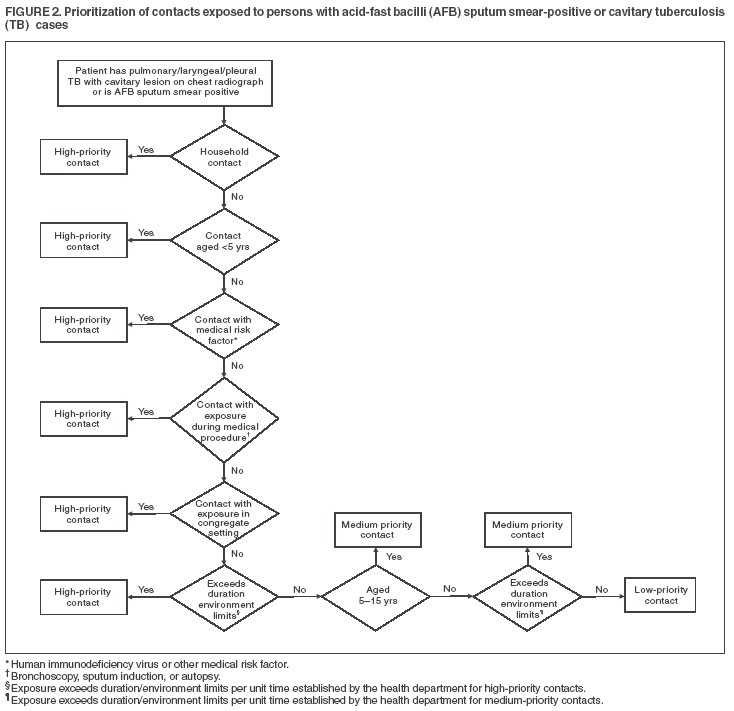 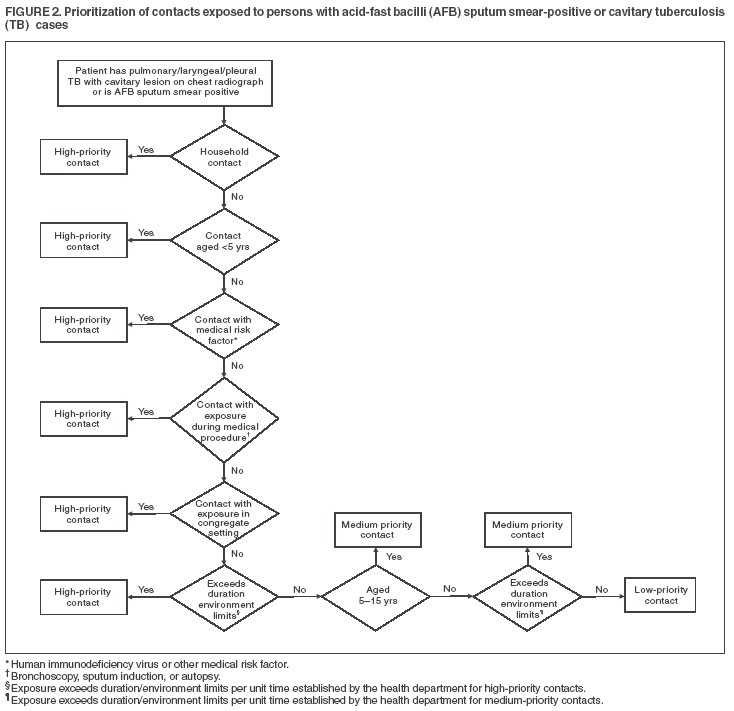 Page 47 of 55Core Clinical Service GuideSection: TB July 1, 2018Window-Period ProphylaxisPrimary prophylaxis of high-risk contacts:Tuberculin skin test results might take 2-10 weeks to become positive after infection withtuberculosis.  Thus, a contact's initial TST or BAMT result might be negative even if the person is infected.  A second TST or BAMT should be performed 8-10 weeks after the contact's last exposure to the infectious patient, so the possibility of LTBI for those persons can be better evaluated. During the 8-10 week window period between a first and second skin test or BAMT, the following contacts with initially negative tuberculin skin test results or negative BAMT results should receive treatment for LTBI after active TB disease has been ruled out by clinical examination and chest radiograph:Contacts aged <5 years (with highest priority given to those aged <3 years) andContacts with HIV infection or who are otherwise immunocompromised.If the second TST result is negative (i.e. <5 mm) or the second BAMT is negative, the contact is immunocompetent (including immunocompetent young children) and no longer exposed to an infectious TB case, treatment for LTBI during the window period may be discontinued, and further follow-up is unnecessary.If the second TST or BAMT result is negative but the contact is immunocompromised (e.g., with HIV infection), and an evaluation for active TB disease is negative, a full course of treatment for LTBI still should be completed.If the second TST or BAMT result is negative but the person remains in close contact with an infectious TB case, treatment for LTBI should be continued if the contact is:Aged <5 years;Aged 5 through 15 years, at the clinician's discretion; orHIV-infected or otherwise immunocompromised.The decision to treat individual contacts that have negative skin tests or negative BAMTs should take into consideration two factors:The frequency, duration, and intensity of exposure (even brief exposure to a highly infectious TB patient in a confined space probably warrants the same concern as extended exposure to less infectious TB cases); andCorroborative evidence of transmission from the index patient (e.g. a substantial fraction of contacts having TST or BAMT results classified as “positive” implies infectiousness).MMWR Guidelines for the Investigation of Contacts of Persons with Infectious Tuberculosis, Recommendations from the National Tuberculosis Controllers Association and CDC, December 16, 2005, Vol. 54, No. RR-15, p 15.Page 48 of 55Core Clinical Service GuideSection: TB July 1, 2018Evaluation, Treatment, and Follow-Up of Tuberculosis (TB) Contacts Aged < 5 Years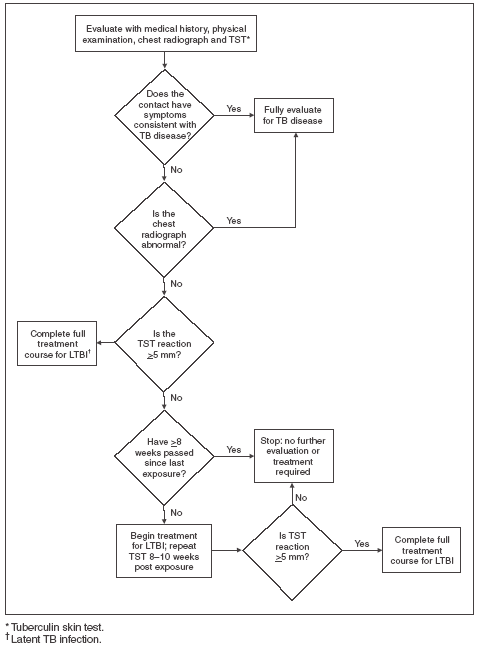 MMWR Guidelines for the Investigation of Contacts of Persons with Infectious Tuberculosis, Recommendations from the National Tuberculosis Controllers Association and CDC, December 16, 2005, Vol. 54, No. RR-15, p 15.Evaluation, Treatment, and Follow-Up of Immunocompromised Contacts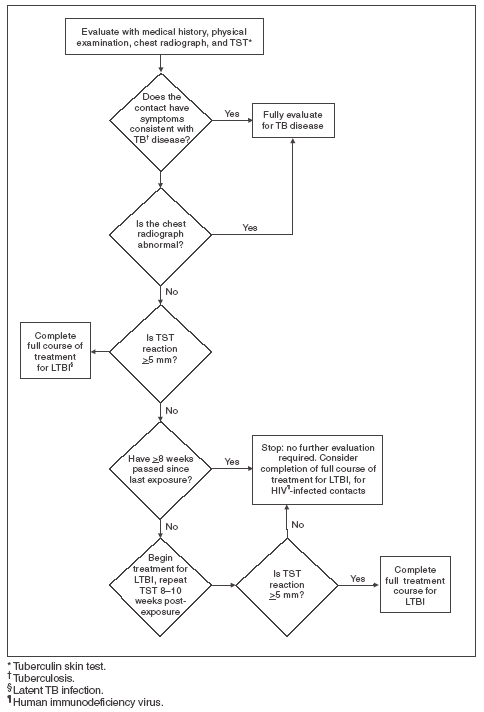 MMWR Guidelines for the Investigation of Contacts of Persons with Infectious Tuberculosis, Recommendations from the National Tuberculosis Controllers Association and CDC, December 16, 2005, Vol. 54, No. RR-15, p 16.Evaluation, Treatment, and Follow-Up of Contacts with a Documented Previously Positive Tuberculin Skin Test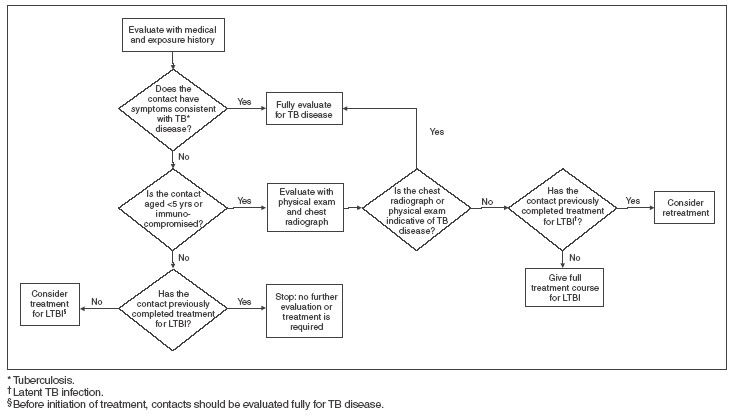 MMWR Guidelines for the Investigation of Contacts of Persons with Infectious Tuberculosis, Recommendations from the National Tuberculosis Controllers Association and CDC, December 16, 2005, Vol. 54, No. RR-15, p 19.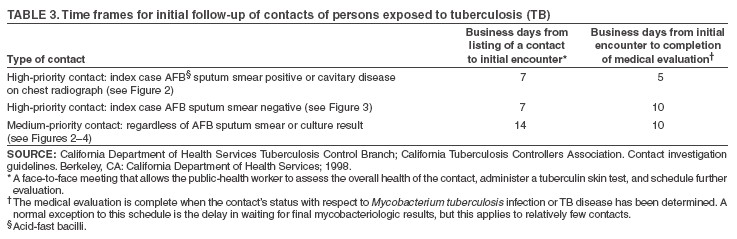 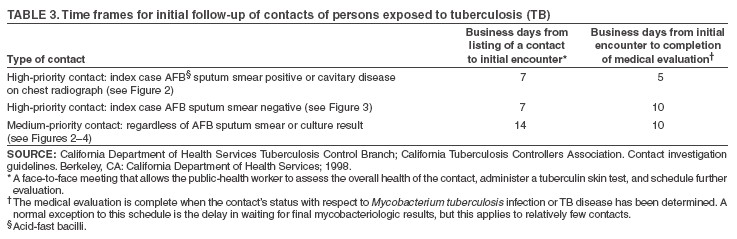 Time Frames for Initial Follow-up of Contacts of Persons Exposed to Tuberculosis (TB)MMWR Guidelines for the Investigation of Contacts of Persons with Infectious Tuberculosis, Recommendations from the National Tuberculosis Controllers Association and CDC, December 16, 2005, Vol. 54, No. RR-15, p 9.Guidelines for Estimating the Beginning of the Period of Infectiousness of Persons with Tuberculosis (TB), by Index Case Characteristic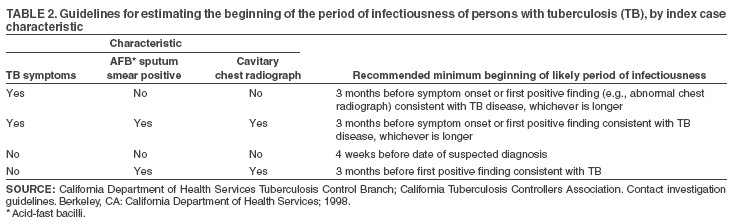 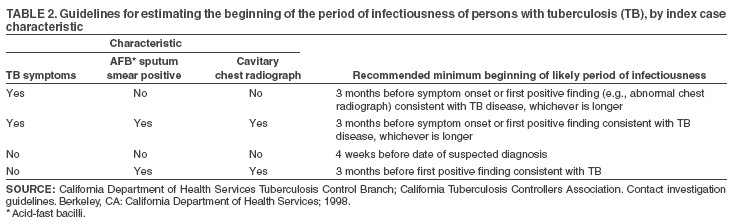 MMWR Guidelines for the Investigation of Contacts of Persons with Infectious Tuberculosis, Recommendations from the National Tuberculosis Controllers Association and CDC, December 16, 2005, Vol. 54, No. RR-15, p 7.REFERENCESCDC.  Core Curriculum on Tuberculosis: What the Clinician Should Know.6th Edition.  Atlanta, GA: US Department of Health and Human Services, CDC, 2013,http://www.cdc.gov/tb/education/corecurr/def ault.htmCDC Self Study Modules on Tuberculosis (Modules 1 – 5, ) – 2016CDC Self Study Modules on Tuberculosis (Modules 6 – 9) – 2018http://www.cdc.gov/tb/education/ssmodules/ default.htmDiagnosis of TB in Adults and Children • Clin Infect Dis 2017;64:111-115 https://academic.oup.com/cid/article/64/2/e1/ 2629583/Official-American-Thoracic- Society-InfectiousTuberculosis Laws as found in the Kentucky Revised Statues, Chapter 215.511 – 600, http://chfs.ky.gov/dph/epi/tbTuberculosis Regulations:902 KAR 2:020 – 090 (Surveillance, Control, Detection, Prevention);902 KAR 20:016 – 200 (Hospital andLong-Term Care)CDC. Treatment of Tuberculosis. MMWR 2003;52(No. RR-11)CDC. Recommendations and Reports, Guidelines for Investigation of Contacts of Persons with Infectious TB. MMWR 2005; 54(No. RR-15)American Academy of Pediatrics. 2015 Red Book, 30th edition: Report of the Committee on Infectious Disease.  Elk Grove Village, IL: American Academy of PediatricsAmerican Thoracic Society/Centers for Disease Control.  Diagnostic Standards and Classification of Tuberculosis in Adults and Children.  Am J Respir Crit Care Med 1999; 61:1376-95CDC Mantoux Tuberculin Skin Testing DVD, 2006,http://www2c.cdc.gov/podcasts/player.asp?f=3739 (Podcast) http://www.cdc.gov/tb/education/Mantoux/de fault.htmNIOSH Website at:http://www.cdc.gov/nioshCDC.  Guidelines for Preventing the Transmission of Mycobacterium tuberculosis in Health-Care Settings 2005. MMWR 2005;54(No. RR-17)CDC.  Controlling Tuberculosis in the United States. MMWR 2005;54(No. RR-12)14. Core Clinical Service Guide Forms: http://chfs.ky.gov/dph/Local+Health+De partment.htmHIPAA Privacy Rule and Public Health, MMWR, April 11, 2003 / 52;1-12Curry International Tuberculosis Center, 2011: Tuberculosis Infection Control:  A Practical Manual for Preventing TB, http://www.currytbcenter.ucsf.edu/products/p roduct_details.cfm?productID=WPT-12Official American Thoracic Society (ATS)/Centers for Disease Control and Prevention (CDC)/Infectious Diseases Society of America (IDSA) Clinical Practice Guidelines: Treatment of Drug-Susceptible Tuberculosis.  Clin Infect Dis. 2016;63:853-67,http://cid.oxfordjournals.org/content/63/7/e1 47CDC TB Guidelines published in MMWR are available online,http://www.cdc.gov/tb/publications/guidelines/default.htmWorld Health Organization Global TB Database Estimated IncidenceThis information is listed in the forms and teaching sheets listing of the CCSG athttp://chfs.ky.gov/dph/Local+Health+Department.htm.ConditionAssessmentTreatmentEducationFollow-upClassification 1TB Exposure (contact), no evidence of infectionIdentify contacts within 3 workdays of suspect/case report, using prioritization and the Concentric Circle Approach (p. 41).Administer TST or draw blood for BAMT and Examine high-risk contacts within 7 workdays of identification (See pages 37 and 46)Give TST or draw blood for BAMT for medium and low-risk contacts based on findings from the Concentric Circle Approach (See pages 41 and 46)Do the following:Patient TB Risk Assessment (TB-4)Medical History (TB H&P 13 or TB 20 follow up form)TST or BAMT (unless there is previously documented positive reaction)Chest x-ray, at the same time thosewho:Have TB symptomsAre HIV infected or have other immunosuppressed conditionsAre < 4 years of agePosterior–Anterior (PA) chestx-ray is the standard view used to detect abnormalitiesPA and lateral view should be done on those < 5 years of ageIf symptomatic, see sputum collection recommendations in this reference and in online forms.Infants and Children <5 years of age, who are high priority contacts and who have a negative TST or negative BAMT, should be started on window period prophylaxis, with therapy administered by Directly Observed Preventive Therapy (DOPT) until retested in 8-10 weeks.If repeat TST or BAMT is positive, continue medicines by DOPT (see classification 2)If repeat TST or BAMT is negative, stop medicine unless contact with infectious case has not or cannot be broken.Contacts with immunocompromising conditions (e.g. HIV-infected) that have a negative TST or negative BAMT should be started on window prophylaxis therapy by DOPT until retested in 8-10 weeks.  If the repeat TST or BAMT remains negative, and an evaluation for active TB disease is negative, a full course of treatment for LTBI should still be completed.See Medications to Treat LTBI in this referenceDiscuss:How TB is transmittedLTBI versus active TB diseaseImportance and significance of repeat skin test in 8-10 weeksTreatment of active TB disease or LTBIImportance of taking medicine on a regular basis if indicatedSteps for patient producing a sputum specimen at home:Clean & thoroughly rinse mouth with waterBreathe deeply 3 times(a tickling sensation at end of breath)After 3rd breath, cough hard & try to bring up sputum fromdeep in lungsExpectorate sputum into a sterile container collecting atleast one teaspoonfulPerform this in a properly ventilated room, booth, oroutdoorsProvide patient information for an informed consent.If TST or BAMT is negative, must return 8–10 weeks after contact has been broken, for repeat TST or BAMT.To avoid difficulty with test interpretation in a contact investigation, the follow-up TB test method for a particular contact, whether TST or BAMT, should preferably be the same test method used for the first TB test. Use of the same test method for repeat testing will minimize the number of conversions that occur because of test differences.ConditionAssessmentTreatmentEducationEducationFollow-upFollow-upClassification 2Infection withoutactive TB diseasePositive TST(mm induration) or positive BAMTNegative bacteriologicalstudies (if done)No clinical bacteriological orradiographicevidence of active TB disease.Candidates for treatment of LTBISee TST reaction classification or guidelines for BAMTs, this referenceCareful assessment to rule out active TB disease is necessary before treatment for LTBI is startedImmediately get a chest x-ray for patients with symptoms AND apositive TST or positive BAMTOthers should be given a chestx-ray as soon as possible.  When TB disease is ruled out, treat for LTBI ifindicated.If chest x-ray abnormal, obtain sputum’s, and consider as a suspect caseDetermine history of prior treatment for LTBI or active TB diseaseDetermine if there are any medical conditions that are contraindications totreatment or would increase risk of adverse reactionsProvide HIV counseling, testing, and referral.  If HIV test is refused, reofferHIV testing monthly while on LTBItreatment.Baseline hepatic measurements recommended for:Patients whose initial evaluation suggests a liver disorder or regular useof alcoholPatient with HIV infectionPregnant women and those in immediate post-partum period (3 months, especiallyBlack and Hispanic women)Patients with history of chronic liver disease (e.g., hepatitis B or hepatitis C)See LTBI regimens in this referenceThe following groups are considered to be high-risk individuals when it comes to being adherent to taking their medications.  If found to have LTBI, these groups must be placed on Directly Observed Preventive Therapy (DOPT):Children and adolescentsContacts to a case with active TB diseaseHomeless individualsPersons who abuse substancesPersons with a history of treatment non-adherenceImmunocompromised patients, especially HIV-infectedObtain signed DOPT consent TB-15bFor any other persons, DOPT should be used if LTBI treatment is ordered twice weekly (See pages 39 - 43).  Call the Kentucky TB Program to discuss twice- weekly treatment of LTBI.Establish rapport with patient and emphasize:Benefits of treatmentImportance of adherence to treatment regimenPossible adverse side effects of medicine(s)When to stop medication and call the local healthdepartment (LHD)HIV testing with pre- and post-test  counselingDirectly Observed Preventive Therapy (DOPT) for LTBI is recommended for any at risk adults who cannot or will not reliably self-administer drugsEstablish rapport with patient and emphasize:Benefits of treatmentImportance of adherence to treatment regimenPossible adverse side effects of medicine(s)When to stop medication and call the local healthdepartment (LHD)HIV testing with pre- and post-test  counselingDirectly Observed Preventive Therapy (DOPT) for LTBI is recommended for any at risk adults who cannot or will not reliably self-administer drugs``Classification 2Infection withoutactive TB diseasePositive TST(mm induration) or positive BAMTNegative bacteriologicalstudies (if done)No clinical bacteriological orradiographicevidence of active TB disease.Candidates for treatment of LTBISee TST reaction classification or guidelines for BAMTs, this referenceCareful assessment to rule out active TB disease is necessary before treatment for LTBI is startedImmediately get a chest x-ray for patients with symptoms AND apositive TST or positive BAMTOthers should be given a chestx-ray as soon as possible.  When TB disease is ruled out, treat for LTBI ifindicated.If chest x-ray abnormal, obtain sputum’s, and consider as a suspect caseDetermine history of prior treatment for LTBI or active TB diseaseDetermine if there are any medical conditions that are contraindications totreatment or would increase risk of adverse reactionsProvide HIV counseling, testing, and referral.  If HIV test is refused, reofferHIV testing monthly while on LTBItreatment.Baseline hepatic measurements recommended for:Patients whose initial evaluation suggests a liver disorder or regular useof alcoholPatient with HIV infectionPregnant women and those in immediate post-partum period (3 months, especiallyBlack and Hispanic women)Patients with history of chronic liver disease (e.g., hepatitis B or hepatitis C)See LTBI regimens in this referenceThe following groups are considered to be high-risk individuals when it comes to being adherent to taking their medications.  If found to have LTBI, these groups must be placed on Directly Observed Preventive Therapy (DOPT):Children and adolescentsContacts to a case with active TB diseaseHomeless individualsPersons who abuse substancesPersons with a history of treatment non-adherenceImmunocompromised patients, especially HIV-infectedObtain signed DOPT consent TB-15bFor any other persons, DOPT should be used if LTBI treatment is ordered twice weekly (See pages 39 - 43).  Call the Kentucky TB Program to discuss twice- weekly treatment of LTBI.ATTENTION: Medical providers should consult pages 39-43 of this reference about medications to treat LTBI in children and adolescents, doses, and intervals for administration by DOPT, unless medically contraindicated.Call the KY TB Program to discuss treatment of LTBI in children and adolescents.ATTENTION: Medical providers should consult pages 39-43 of this reference about medications to treat LTBI in children and adolescents, doses, and intervals for administration by DOPT, unless medically contraindicated.Call the KY TB Program to discuss treatment of LTBI in children and adolescents.Classification 2Infection withoutactive TB diseasePositive TST(mm induration) or positive BAMTNegative bacteriologicalstudies (if done)No clinical bacteriological orradiographicevidence of active TB disease.Candidates for treatment of LTBISee TST reaction classification or guidelines for BAMTs, this referenceCareful assessment to rule out active TB disease is necessary before treatment for LTBI is startedImmediately get a chest x-ray for patients with symptoms AND apositive TST or positive BAMTOthers should be given a chestx-ray as soon as possible.  When TB disease is ruled out, treat for LTBI ifindicated.If chest x-ray abnormal, obtain sputum’s, and consider as a suspect caseDetermine history of prior treatment for LTBI or active TB diseaseDetermine if there are any medical conditions that are contraindications totreatment or would increase risk of adverse reactionsProvide HIV counseling, testing, and referral.  If HIV test is refused, reofferHIV testing monthly while on LTBItreatment.Baseline hepatic measurements recommended for:Patients whose initial evaluation suggests a liver disorder or regular useof alcoholPatient with HIV infectionPregnant women and those in immediate post-partum period (3 months, especiallyBlack and Hispanic women)Patients with history of chronic liver disease (e.g., hepatitis B or hepatitis C)See LTBI regimens in this referenceThe following groups are considered to be high-risk individuals when it comes to being adherent to taking their medications.  If found to have LTBI, these groups must be placed on Directly Observed Preventive Therapy (DOPT):Children and adolescentsContacts to a case with active TB diseaseHomeless individualsPersons who abuse substancesPersons with a history of treatment non-adherenceImmunocompromised patients, especially HIV-infectedObtain signed DOPT consent TB-15bFor any other persons, DOPT should be used if LTBI treatment is ordered twice weekly (See pages 39 - 43).  Call the Kentucky TB Program to discuss twice- weekly treatment of LTBI.ConditionAssessmentTreatmentEducationFollow-upClassification 3TB disease, clinically activeTuberculosis Case Definition:Positive Lab Test Mycobacterium tuberculosis cultureM. tuberculosis complex demonstrated in Nucleic AcidAmplification (NAA) test or PCR test-or- Clinical Case:Positive TST orpositive BAMTAbnormal changing chest x-ray orclinical evidence of diseasePlaced on 2 or more antitubercularantibiotic drugsCompleted diagnostic evaluation  to include a patient TB risk assessment(TB-4)See Contact Investigation and the Concentric Circle approach in this referenceShould be seen by local health department (LHD) physician as soon as possible if LHD is supplying TB medicationsCase ManagementAssignment of responsibilitySystematic regular reviewPlans to address barriers to adherenceProvide HIV counseling, testing, and referral.  If HIV test is refused, reofferHIV testing monthly while on treatmentfor active TB disease.AdherenceNon adherence is a major problem in TB controlUse case management and directly observed therapy (DOT) to ensurepatients complete treatment.  If morethan 3 doses are missed, contact KY DPH TB staff.Initially order AST, ALT, Bilirubin, Alkaline phosphatase, serum creatinine,and platelets for adults. Visual acuity and color vision as baseline if on EMB, question vision status monthlyObtain baseline weight and monitor weights monthlyDetermine the Patient’s clinical condition:Immediately if not hospitalizedWithin 3 days of notification if hospitalized (best to visit in hospital)Basic physical exam done within7 days of notificationBasic Principles of Treatment: Kentucky endorses Regimen 1 initially (The4 drug TB antibiotic therapy; pg. 19)Provide safest, most effective therapy in shortest timeMultiple drugs to which the organisms are susceptibleNever add single drug to failing regimenEnsure adherence to therapyDOT is the standard of care for all cases of active TB diseaseManagement of HIV related active TB disease is complex; care should be provided by a consultant expert in both HIV and TBObtain signed DOT consent TB-15aPregnant Women9 month regimen - RIF, INH, and EMBSM is contraindicatedIn HIV-positive pregnant women, consult an expert, (SNTC Hotline1-800-4TB-INFO) Notify the State TB Program about the prescribed regimen.InfantsTreat as soon as tuberculosis is suspected.See regimens in this reference fortreatment of adults, children, and those with extrapulmonary tuberculosisTuberculosis caused by Drug Resistant OrganismsTreatment should be done by, or in close consultation, with an expert in themanagement of these difficult situationsVitamin B6 10–25mg for those with certain conditions (e.g. HIV infection)Instruct patient about:Active TB disease and how it is spreadImportance of taking medications on a regular basisMedication side effects and instructions to immediatelyreport adverse reactionsProper times and way to collect/mail sputum specimensThe taking of other medications and the potentialrisks of drug interactionsImportance of good nutritionTobacco cessation and nicotine replacement therapySee Kentucky TB Control Law KRS 215Patients shall be placed in isolation until deemed noninfectious (See criteria pg 36)Confinement and/or restriction of activities must be addressed (TB Control Law, KRS 215.540)KRS 215.531 states drug susceptibility test on initial TB isolates from patient with active TB disease must be ordered by the physicianEnsure that all initial positive TB cultures from independent labs have drug susceptibility studies ordered by private physiciansMonitor for Adverse ReactionsSee Recommendations for Sputum CollectionChest x-rays initially, at 2 months after starting therapy, and at 0 to 60 days aftercompletion of therapy.  Clinical cases also need chest x-ray after 2 months ofmultiple drug therapyAll efforts to follow-up must be documented in the patient’s chartA home visit must be doneConsult with DPH if the patient’s status changes while on treatmentDirectly Observed Therapy (DOT)Health Department health care worker must watch patient swallow each dose of medicationDOT shall be the Kentucky standard of care for all cases of active TB diseaseDOT must be used with all intermittent regimensDOT can lead to reductions in relapse and acquired drug resistanceUse DOT with other measures to promote adherenceCourt ordered DOT may be necessarySee DOT in this referenceFor Video DOT protocols, see page 19 TB isolate from all specimens with apositive TB culture shall be sent to theKentucky Department of Laboratory Services (DLS) for drug susceptibility andgenotyping tests.  LHD TB staff shallcontact hospital labs, independent labs, or national reference labs to coordinateshipment of TB isolate to DLS. 902 KAR 2:020http://www.lrc.ky.gov/kar/902/002/020.htmConditionAssessmentTreatmentEducationFollow-upClassification 4TB no longer clinically activeTeach patient signs and symptoms of possible recurrence of active TB diseaseClassification 5TB suspected.  Diagnosis pending.  Should not have this classification for more than three (3) monthsResults of a positive Nucleic Acid Amplification (NAA) test, e.g. Gen-Probe, on a sputum sample can help determine active TB disease with Mycobacterium tuberculosis (MTB)If NAA test on sputum is positive, treatment should begin with a 4-drug regimen until TB is ruled outTeach patient signs and symptoms of possible recurrence of active TB disease.As indicatedPurposeFrequencyNumber of SpecimensBaseline for TB suspectsInitial3 samples that are collected 8 – 24 hours apart. Recommend at least one sample collection be observed by health care worker.Obtain sputum samples BEFORE initiating tuberculosis therapy.NAA testing should be performed on at least one respiratory specimen from each patient with signs and symptoms of pulmonary TB for whom a diagnosis of TB is being considered but has not yet been established, and for whom the test result would alter case management or TB control activities.*NAA testing should be performed on at least one respiratory specimen from each patient with signs and symptoms of pulmonary TB for whom a diagnosis of TB is being considered but has not yet been established, and for whom the test result would alter case management or TB control activities.*NAA testing should be performed on at least one respiratory specimen from each patient with signs and symptoms of pulmonary TB for whom a diagnosis of TB is being considered but has not yet been established, and for whom the test result would alter case management or TB control activities.*NAA testing should be performed on at least one respiratory specimen from each patient with signs and symptoms of pulmonary TB for whom a diagnosis of TB is being considered but has not yet been established, and for whom the test result would alter case management or TB control activities.*Monitoring for smear and culture conversion (AFB Smear positive Culture positive)Every 2 weeks after 2 weeks of therapy have been completed, until 3 consecutive AFB smears are negative.After 2 months of uninterrupted therapy.Note: 3 negative smears are required per 902 KAR 20:200and 902 KAR 20:016Every 2 weeks after 2 weeks of therapy have been completed, until 3 consecutive AFB smears are negative.After 2 months of uninterrupted therapy.Note: 3 negative smears are required per 902 KAR 20:200and 902 KAR 20:0161 sample – Recommend collection be observed by health care worker3 samples on consecutive days. Recommend collection be observed by health care workerIf still positive, treatment regimen must be re-evaluatedMonitoring during treatment for culture conversion(AFB Smear negativeCulture positive)Every 2 weeks until2 consecutive specimens are negative on culture.Every 2 weeks until2 consecutive specimens are negative on culture.3 samples on consecutive days. Recommend at least one be observed by health care workerPatients who have positive cultures after4 months of treatment should be treated astreatment failures (MMWR, June 20, 2003)Monitoring after culture conversion to negative (or a clinical case)Monthly until treatment is completed. Patient may not be able to produce sputum at this pointMonthly until treatment is completed. Patient may not be able to produce sputum at this point1 sample. Recommend collection be observed by health care workerFrequency of collections may be increased if there is a recurrence of symptoms or treatment interruption. Patients with MDR-TB or HIV infection and TB may require additional sputum testing to monitor their clinical courseSend specimens to the state lab and instruct private hospitals and physicians to use the state labObtain three (3) consecutive sputum samples for any patient who has evidence of worsening clinical signs / symptoms of active TB disease (i.e. new cough, hemoptysis, fever, sweats, or worsening chest x-ray findings)**Obtain three (3) consecutive sputum samples for any patient who has evidence of worsening clinical signs / symptoms of active TB disease (i.e. new cough, hemoptysis, fever, sweats, or worsening chest x-ray findings)**Obtain three (3) consecutive sputum samples for any patient who has evidence of worsening clinical signs / symptoms of active TB disease (i.e. new cough, hemoptysis, fever, sweats, or worsening chest x-ray findings)**Obtain three (3) consecutive sputum samples for any patient who has evidence of worsening clinical signs / symptoms of active TB disease (i.e. new cough, hemoptysis, fever, sweats, or worsening chest x-ray findings)**5 or More Millimeters10 or More Millimeters15 or More Millimeters≥ 5 mm is classified as positive in:HIV-positive personsRecent contacts of a case with active TB diseasePeople who have previously had active TB diseasePersons with fibrotic changes on chest radiograph consistent with old healed TBPatients with organ transplants and other immunosuppressed patients (including patients taking a prolonged course of oral or intravenous corticosteroids or tumor necrosis factor alpha (TNF-alpha) antagonists)≥ 10 mm is classified as positive in:People who have come to the U.S. within the last 5 years from areas of the world where TB is common *Injection drug usersPeople who live or work in high-risk congregate settingsMycobacteriology laboratory personnelChildren younger than 4 yearsInfants, children, and adolescents exposed to adults in high-risk categories**Persons with clinical conditions that place them at high-risk for TB (silicosis, diabetes mellitus, severe kidney disease, certain types of cancer, and certain intestinal conditions)≥ 15 mm is classified as positive in:Persons with no known risk factors for TBTargeted skin testing programs should only be conducted among high-risk groupsWeight in PoundsWeight in KilogramsDosage at 5 mg/kgDosage at 10 mg/kgDosage at 15 mg/kgDosage at 20 mg/kgDosage at 25 mg/kgDosage at 30 mg/kg52.311.322.734.045.456.768.0104.522.745.468.090.7113.4136.1156.834.068.0102.1136.1170.1204.1209.145.490.7136.1181.4226.8272.22511.3571131702272833403013.6681362042723404083515.9791592383183974764018.1911812723634545444520.41022043064085106125022.71132273404545676805524.91252493744996247486027.21362724085446808166529.51472954425907378857031.81593184766357949537534.017034051068085010218036.318136354472690710898538.619338657877196411579040.8204408612816102112259543.12154316468621077129310045.42274546809071134136110547.62384767149531191142911049.92494997489981247149711552.226152278210431304156512054.427254481610891361163312556.728356785011341417170113059.029559088511791474176913561.230661291912251531183714063.531863595312701588190514565.832965898713151644197315068.0340680102113611701204115570.3352703105514061758210916072.6363726108914511814217716574.8374748112314971871224517077.1386771115715421928231317579.4397794119115881984238118081.6408816122516332041244918583.9420839125916782098251719086.2431862129317242155258519588.5442885132717692211265420090.7454907136118142268272220593.0465930139518602325279021095.3476953142919052381285821597.5488975146319502438292622099.84999981497199624952994225102.151010211531204125513062230104.352210431565208726083130235106.653310661599213226653198240108.954410891633217727223266245111.155611111667222327783334250113.456711341701226828353402Treating Culture-Negative Pulmonary TBTreating Culture-Negative Pulmonary TBTreating Culture-Negative Pulmonary TBPreferred Regimen:RIF/INH/PZA/EMB (RIPE)Initial Phase:RIPE x 2 months 40 (M-F) dosesContinuation Phase:RIPE x 2 months 40 (M-F) dosesAlternate Regimen:RIF/INH/PZA/EMB (RIPE)Initial Phase:RIPE x 2 months 40 (M-F) dosesContinuation Phase:RIF and INH x 2 months 40 (M-F) dosesRifampin10	10–20	10—RashClinical monitoring at weeks 2, 4,Rifampin is contraindicated or should(600 mg)  (600 mg)  (600 mg)Hepatitisand 8 when pyrazinamide givenbe used with caution in humanFeverComplete blood count, platelets,immunodeficiency virus (HIV)-Thrombocytopeniaand liver function tests† atinfected patients taking proteaseFlu-like symptomsbaseline in selected cases‡inhibitors (PIs) or nonnucleosideOrange-colored bodyand repeat measurements ifreverse transcriptase inhibitorsfluids (secretions,Baseline results are abnormal(NNRTIs)urine, tears)Patient has symptoms ofDecreases levels of many drugs (e.g.,adverse reactionsmethadone, coumadin derivatives,glucocorticoids, hormonalcontraceptives, estrogens, oralhypoglycemic agents, digitalis,anticonvulsants, dapsone,ketoconazole, and cyclosporin)Rifabutin5(300 mg)§—5(300 mg)§—Rash Hepatitis FeverThrombocytopenia Orange-colored bodyfluids (secretions,urine, tears)With increased levels of rifabutinSevere arthralgias UveitisLeukopeniaClinical monitoring at Weeks 2, 4, and 8 when pyrazinamide givenComplete blood count, platelets,and liver function tests† at baseline in selected cases‡and repeat measurements ifBaseline results are abnormal Patient has symptoms ofadverse reactionsUse adjusted daily dose of rifabutin and monitor fordecreased antiretroviral activityand for rifabutin toxicity if rifabutin taken concurrentlywith PIs or NNRTIs§Rifabutin is contraindicated forHIV-infected patients taking hard-gel saquinavir or delavirdine; caution isalso advised if rifabutin is administered with soft-gel saquinavirReduces levels of many drugs (e.g.,PIs, NNTRIs, methadone, dapsone, ketoconazole, coumadin derivatives,hormonal contraceptive, digitalis,sulfonylureas, diazepam, ß-blockers, anticonvulsants, and theophylline)Might permanently discolor contactlensesPyrazinamide   15–20Pyrazinamide   15–2050—Gastrointestinal upsetClinical monitoring at Weeks 2, 4,Treat hyperuricemia only if patient has(2.0 g)(2.0 g)(4.0 g)Hepatitisand 8symptomsRashLiver function tests† at baseline inMight make glucose control moreDailyRegimensRegimensTwice WeeklyDrugChildrenAdultsChildrenChildrenAdultsCommentsDurationDurationDurationDurationDurationDurationINH9 months9 months9 months9 months9 months9 monthsMinimum of 180 (M-F) or 270 (M-Sun) doses administered within 12 monthsTwice-weekly regimens should consist of at least 76 doses administered within 12 months.Recommended regimen for pregnant womenContraindicated for persons who have active hepatitis and end- stage liver diseaseINH and RifapentineOnce Weekly for 3 monthsOnce Weekly for 3 months-Treatment for:Persons 12 years or olderMust be given by directly observed preventive therapy Once weekly regimen should consist of at least 12 dosesadministered within 4 months.Not recommended for persons who are:Younger than 2 years oldLiving with HIV/AIDS taking antiretroviral treatmentPresumed infected with INH or RIF-resistant M. tuberculosis, andWomen who are pregnant or expect to become pregnant within the12-week regimen.DrugRegimensRegimensRegimensRegimensCommentsDrugDailyDailyTwice WeeklyTwice WeeklyCommentsDrugChildrenAdultsChildrenAdultsCommentsDrugDurationDurationDurationDurationCommentsRIF4 months4 monthsNot recommendedNot recommendedMinimum of 120 doses administered within 6 monthsFor persons who are contacts of patients with INH-resistant, 
RIF-susceptible TBMay be used for patients who cannot tolerate INH or PZAWARNING: Fatal and Severe Liver Injuries Have Been Associated With Rifampin (RIF) and Pyrazinamide (PZA) Treatment for LTBIWARNING: Fatal and Severe Liver Injuries Have Been Associated With Rifampin (RIF) and Pyrazinamide (PZA) Treatment for LTBIWARNING: Fatal and Severe Liver Injuries Have Been Associated With Rifampin (RIF) and Pyrazinamide (PZA) Treatment for LTBIWARNING: Fatal and Severe Liver Injuries Have Been Associated With Rifampin (RIF) and Pyrazinamide (PZA) Treatment for LTBIWARNING: Fatal and Severe Liver Injuries Have Been Associated With Rifampin (RIF) and Pyrazinamide (PZA) Treatment for LTBIWARNING: Fatal and Severe Liver Injuries Have Been Associated With Rifampin (RIF) and Pyrazinamide (PZA) Treatment for LTBIRIFand PZANot recommended2 monthsNot recommended2 or 3 monthsCONSULT TB EXPERTS AT SNTC (800-4TB-INFO) BEFORE USING.Contraindicated for persons who have active hepatitis and end- stage liver disease. Avoid PZA for pregnant women because of the risk of adverse effects to the fetus.Minimum of 60 doses to be administered within 3 months. 
Twice-weekly regimens should consist of at least 16 doses to be administered for 2 months or 24 doses to be administered for 3 months.May be used for INH-intolerant patients. This regimen has not been evaluated in HIV-negative persons.DrugRegimensRegimensRegimensRegimensRegimensRegimensCommentsContraindicationsDrugDailyDailyDailyTwice WeeklyTwice WeeklyTwice WeeklyCommentsContraindicationsDrugChildrenChildrenAdultsChildrenAdultsAdultsCommentsContraindicationsDrugDurationDurationDurationDurationDurationDurationCommentsContraindicationsINH9 months9 months9 months9 months9 months9 monthsMinimum of 108 (M-F) or 270 (M-Sun) doses administered within 12 monthsTwice-weekly regimens should consist of at least 76 doses administered within 12 months.INH can be administered concurrently with NRTIs, PIs, or NNRTIsDirectly observed treatment of latent TB infection should be used when twice-weekly dosing is usedHistory of INH-induced reaction, including hepatic, skin or other allergic reactions, or neuropathyKnown exposure to person who has INH-resistant TBChronic severe liver diseaseRIFand PZA*Not recommendedNot recommended2 monthsNot recommended2-3 months2-3 monthsMinimum of 60 doses to be administered within 3 monthsTwice-weekly regimens should consist of at least 16 doses to be administered for 2 months or24 doses to be administered for 3 months.IF RFB is administered, patient should be monitored carefully for potential RFB drug toxicity and potential decreased antiretroviral drug activity.Dose adjustments, alternative therapies, or other precautions might be needed when rifamycins are used (e.g., patient using hormonal contraceptives must be advised to use barrier methods, and patients using methadone require dose adjustments).PIs or NNRTIs should generally not be administered concurrently with RIF; in this situation, an alternative is the use of RFBand PZA.History of a rifamycin-induced reaction, including hepatic, skin or other allergic reaction, or thrombocytopeniaPregnancyChronic severe hyperuricemia Chronic severe liver diseaseRIFand PZA*WARNING: Fatal and Severe Liver Injuries Have Been Associated With Rifampin (RIF) and Pyrazinamide (PZA) Treatment for LTBIWARNING: Fatal and Severe Liver Injuries Have Been Associated With Rifampin (RIF) and Pyrazinamide (PZA) Treatment for LTBIWARNING: Fatal and Severe Liver Injuries Have Been Associated With Rifampin (RIF) and Pyrazinamide (PZA) Treatment for LTBIWARNING: Fatal and Severe Liver Injuries Have Been Associated With Rifampin (RIF) and Pyrazinamide (PZA) Treatment for LTBIMinimum of 60 doses to be administered within 3 monthsTwice-weekly regimens should consist of at least 16 doses to be administered for 2 months or24 doses to be administered for 3 months.IF RFB is administered, patient should be monitored carefully for potential RFB drug toxicity and potential decreased antiretroviral drug activity.Dose adjustments, alternative therapies, or other precautions might be needed when rifamycins are used (e.g., patient using hormonal contraceptives must be advised to use barrier methods, and patients using methadone require dose adjustments).PIs or NNRTIs should generally not be administered concurrently with RIF; in this situation, an alternative is the use of RFBand PZA.History of a rifamycin-induced reaction, including hepatic, skin or other allergic reaction, or thrombocytopeniaPregnancyChronic severe hyperuricemia Chronic severe liver diseaseRIFand PZA*Minimum of 60 doses to be administered within 3 monthsTwice-weekly regimens should consist of at least 16 doses to be administered for 2 months or24 doses to be administered for 3 months.IF RFB is administered, patient should be monitored carefully for potential RFB drug toxicity and potential decreased antiretroviral drug activity.Dose adjustments, alternative therapies, or other precautions might be needed when rifamycins are used (e.g., patient using hormonal contraceptives must be advised to use barrier methods, and patients using methadone require dose adjustments).PIs or NNRTIs should generally not be administered concurrently with RIF; in this situation, an alternative is the use of RFBand PZA.History of a rifamycin-induced reaction, including hepatic, skin or other allergic reaction, or thrombocytopeniaPregnancyChronic severe hyperuricemia Chronic severe liver diseaseRFBand PZA*Not recommendedNot recommended2 monthsNot recommended2-3 months2-3 monthsMinimum of 60 doses to be administered within 3 monthsTwice-weekly regimens should consist of at least 16 doses to be administered for 2 months or24 doses to be administered for 3 months.IF RFB is administered, patient should be monitored carefully for potential RFB drug toxicity and potential decreased antiretroviral drug activity.Dose adjustments, alternative therapies, or other precautions might be needed when rifamycins are used (e.g., patient using hormonal contraceptives must be advised to use barrier methods, and patients using methadone require dose adjustments).PIs or NNRTIs should generally not be administered concurrently with RIF; in this situation, an alternative is the use of RFBand PZA.History of a rifamycin-induced reaction, including hepatic, skin or other allergic reaction, or thrombocytopeniaPregnancyChronic severe hyperuricemia Chronic severe liver disease